ДЕРЖАВНЕ ПІДПРИЄМСТВО «ВОЛИНЬВУГІЛЛЯ»МІНІСТЕРСТВА ЕНЕРГЕТИКИ УКРАЇНИЗАТВЕРДЖЕНО:                                                                                                             ПРОТОКОЛЬНИМ РІШЕННЯМ УПОВНОВАЖЕНОЇ ОСОБИ № 1від «27» лютого 2024 р.підпис КЄП_ Максим ЯжборовськийТЕНДЕРНА ДОКУМЕНТАЦІЯпо процедурі Відкриті торги (з особливостями)на закупівлю товарукод ДК 021:2015 - 34600000-3 - Залізничні та трамвайні локомотиви і рейковий рухомий склад та супутні деталі. Тягова акумуляторна батарея 630/120V (2x60V) для электровозу АМ-8Д.м. Нововолинськ, Волинська обл.2024 р.Додаток № 1Документальне підтвердження Учасника кваліфікаційним критеріям на виконання вимог статті 16 Закону**У разі участі об’єднання учасників підтвердження відповідності кваліфікаційним критеріям здійснюється з урахуванням узагальнених об’єднаних показників кожного учасника такого об’єднання на підставі наданої об’єднанням інформації.Додаток 2
НА БЛАНКУ УЧАСНИКА (за наявності)ІНФОРМАЦІЯ ПРО УЧАСНИКАПовне та скорочене найменування учасника (для юридичних осіб) / 
П.І.Б. (для фізичних осіб):Код за ЄДРПОУ (для юридичних осіб) / 
реєстраційний номер облікової картки платника податків (для фізичних осіб):Місцезнаходження (юридична адреса для юридичних осіб) / 
місце проживання (для фізичних осіб):Адреса для листування, телефон, факс:Банківські реквізити:ПІБ посадової особи або представника учасника процедури закупівлі щодо підпису документів тендерної пропозиції та договору про закупівлю:Додаток № 3Технічне завданняТехнічні, якісні та кількісні характеристики предмета закупівлівизначені відповідно до потреб замовника та з урахуванням вимог законодавства.Код ДК 021:2015 - 34600000-3 - Залізничні та трамвайні локомотиви і рейковий рухомий склад та супутні деталі. Тягова акумуляторна батарея 630/120V (2x60V) для электровозу АМ-8Д.Для забезпечення безперервної та стабільної роботи в умовах воєнного стану ДП «Волиньвугілля» (Відокремлений підрозділ ДП «Волиньвугілля» ВП «Шахта «Бужанська», вул. Інтернаціональна , 62, с. Бортнів, Володимир-Волинський район, Волинська область, 45310), яке, згідно наказу Міненерго, віднесена до об’єктів паливно-енергетичного комплексу, що мають стратегічне значення для економіки і безпеки держави, необхідно здійснити закупівлю тягової акумуляторної батареї 630/120V (2x60V) для электровозу АМ-8Д. Код ДК 021:2015 - 34600000-3 - Залізничні та трамвайні локомотиви і рейковий рухомий склад та супутні деталі для використання її в господарській діяльності шахти у 2024 році.На підтвердження відповідності тендерної пропозиції технічним, якісним та кількісним характеристикам предмета закупівлі у складі пропозиції Учасник подає інформацію з урахуванням вимог, що визначені у цьому додатку. У разі подання тендерної пропозиції, що не відповідає зазначеним вимогам, пропозиція буде відхилена як така, що не відповідає вимогам Замовника.При здійсненні Учасником будь-яких заходів, пов’язаних з виконанням своїх обов’язків з постачання Замовнику зазначеного в даній тендерній документації предмета закупівлі, по винні застосовуватися заходи щодо захисту навколишнього середовища, передбачені законодавством України та/або міжнародним законодавством для даного типу предмету закупівлі.Технічні вимогиабо еквівалент*/ Усі показники еквіваленту мають бути не гіршими, ніж у товару зазначеному в цьому переліку.*Детальні технічні креслення ящика тягової АБ  будь-якого заводу-виробника мають відповідати наступним нормативно-технічним документам: НПАОП 10.0-1.01-10; ГОСТ 12.2.007.12; ДСТУ 7113:2009; ГОСТ 24719; ГОСТ 12.2.020.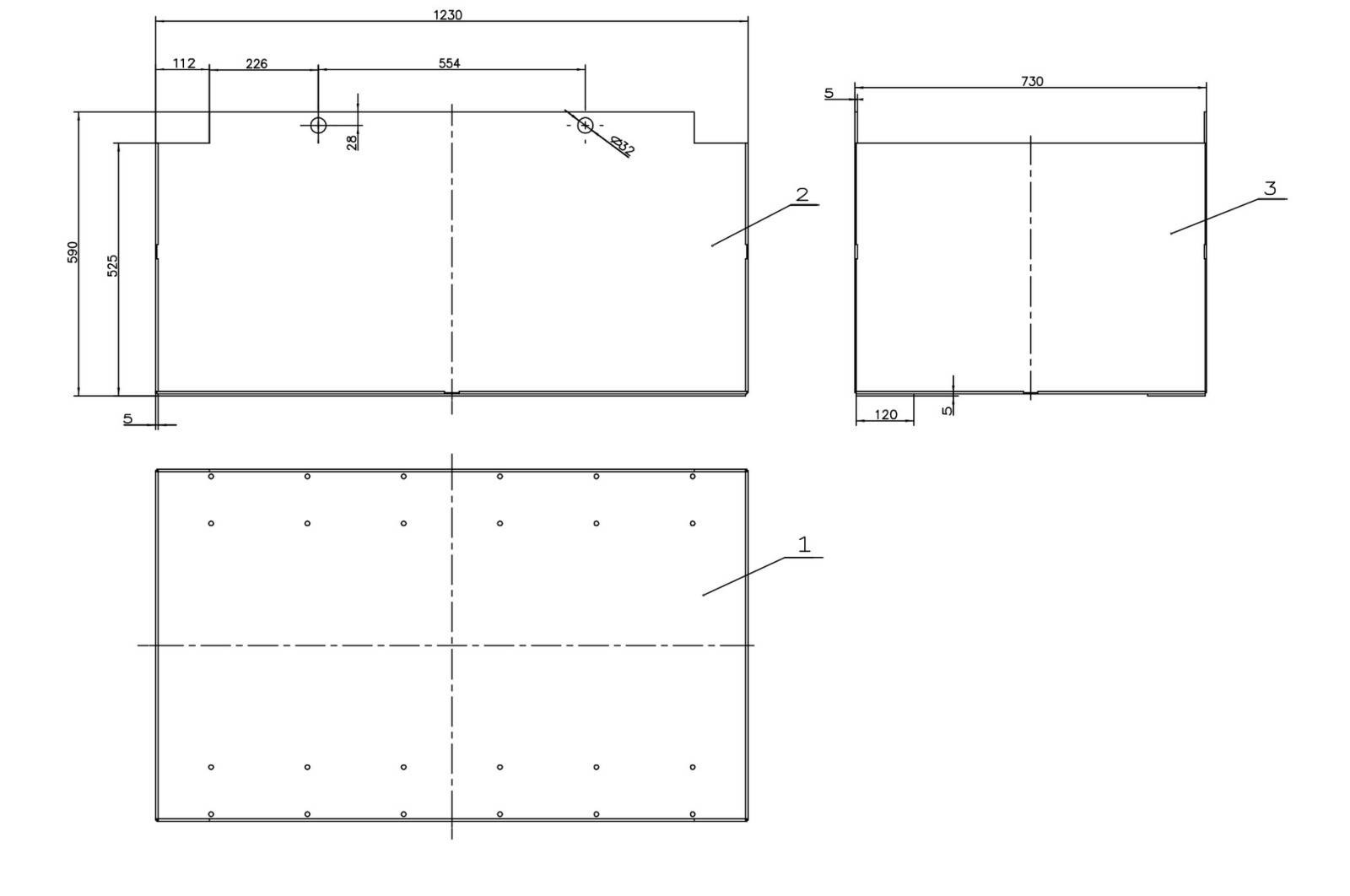 Для підтвердження відповідності пропозиції Учасника технічним, якісним та кількісним характеристикам предмета закупівлі Учасник має надати в складі пропозиції Документи, які свідчать про наявність документального підтвердження того, що Учасник процедури закупівлі має відповідні документи які підтверджують те, що він є (являється) виробником або його офіційним представником, (дилером, дистриб’ютором тощо):1.1. Надати лист в довільній формі про виробника продукції із зазначенням його коду ЄДРПОУ, у випадку якщо виробником товару є (являється) виробник-нерезидент, учасник закупівлі повинен надати лист про реєстрацію відповідно до вимог законодавства країни виробника-нерезидента.1.2. Якщо Учасник процедури закупівлі являється уповноваженим представником виробника він повинен надати оригінал/ копію укладеного договору та/або дилерського сертифікату та/або довіреності та/або дистриб’юторського листа від виробника або офіційного представника виробника товару на території України, тощо. 1.3. Наявність дозволу або ліцензії на провадження відповідної діяльності.Для підтвердження наявності документального підтвердження на товар, який пропонується постачати надати скан- копії наступних документів:2.1.Сертифікат відповідності на Товар та завірені зразки документів, що будуть надаватись з продукцією та підтверджуватимуть її приналежність і якість (сертифікат якості, паспорт, етикетка, ярлик, тощо) з відміткою ВТК виробника Товару, у випадку якщо виробником є (являється) виробник - нерезидент, Учасник закупівлі повинен надати документи які підтверджують якість Товару відповідно до вимог законодавства країни виробника – нерезидента. Усі документи, що засвідчують якість продукції і будуть надаватись безпосередньо при поставці кожної партії товару надаються в оригіналі, або в копії, завіреної нотаріусом або органом, який видав документ про якість.Надати довідку в довільній формі про те, що якісні характеристики предмету закупівлі відповідають встановленим/зареєстрованим нормативним актам (встановленим державним стандартам, зареєстрованим технічним умовам України тощо), які передбачають застосування заходів із захисту довкілля.*Всі скан-копії документів, що надаються Учасником в складі пропозиції, мають бути завірені належним чином: засвідчені підписом керівника/уповноваженої особи Учасника, скріпленим печаткою учасника (у разі її використання)та  зазначенням посади керівника/уповноваженої особи.4. Документальне підтвердження технічних характеристик еквіваленту – паспорту товару, в якому зазначені всі характеристики запропонованого еквівалента. Умови поставки:Доставка та розвантаження товару здійснюється силами учасника.Місце поставки товару: Відокремлений підрозділ ДП «Волиньвугілля» ВП «Шахта «Бужанська», вул. Інтернаціональна , 62, с. Бортнів, Володимир-Волинський район, Волинська область, 45310Примітки. Товар повинен відповідати вимогам замовника, переліченим у Таблиці. Ціна пропозиції повинна бути сформована з урахуванням витрат на доставку до місця поставки, завантаження, розвантаження, сплату податків і зборів, інші витрати, передбачені чинним законодавством на закупівлю товару даного виду. До розрахунку ціни пропозиції не включаються будь-які витрати, понесені учасником у процесі здійснення закупівлі та витрати, пов’язані з укладанням договору, тощо.Поставка Товару здійснюється відповідно до умов укладеного договору і виконується на протязі 30 (тридцяти) календарних днів з моменту отримання заявки Замовника, але не пізніше 15.04.2024 р.Заявка на отримання Товару надсилається Замовником з електронної пошти tenderdpvv@gmail.com на електронну адресу постачальника вказану в договорі та може дублюватися за телефоном.Поставка здійснюється у відповідності зі встановленими в Україні стандартами або технічними умовами і забезпечує, за умови належного поводження з вантажем, захищеність товару під час транспортування і збереження. Вимоги до тари та упаковки: тара та упаковка повинна відповідати вимогам, що встановлено до даного виду товару і захищати його від пошкоджень або псування під час перевезення (доставки). Учасник повинен дотримуватися вимог чинного законодавства із захисту довкілля.Додаток № 4Учасник не повинен відступати від даної формиЦінова пропозиція на закупівлю:(надається окремим файлом)Код ДК 021:2015 - 34600000-3 - Залізничні та трамвайні локомотиви і рейковий рухомий склад та супутні деталі. Тягова акумуляторна батарея 630/120V (2x60V) для электровозу АМ-8Д.Повне найменування учасника __________________________________________________Код за ЄДРПОУ, РНОКПП: ________________________________________________ІПН, № свідоцтва або № витягу____________________________________________Юридична адреса:_______________________________________________________Фактична адреса:_________________________________________________________Телефон/факс, електронна пошта  ___________________________________________Уповноважена особа учасника процедури закупівлі щодо підпису договору (посада, прізвище, ім’я по батькові, телефон): _________________________________________Документ, на підставі якого діє уповноважена особа та підписує договори (статут та/або довіреність, тощо): _________________________________________________________Інформація про реквізити банківського рахунку, за якими буде здійснюватися оплата за договором:________________________________________________________________Контактна особа учасника процедури закупівлі щодо процедури закупівлі (посада, прізвище, ім’я по батькові, телефон): __________________________________________Вивчивши тендерну документацію та технічні вимоги, маємо можливість та погоджуємося виконати вимоги Замовника та Договору на умовах, зазначених у цій пропозиції, за цінами, вказаними в таблиці на суму _______________________________________ грн. (з ПДВ)*       10. Ціна включає витрати на страхування, транспортування, сплату податків і зборів (обов’язкових платежів). Ціна зазначається у гривнях з ПДВ/без ПДВ.       11. У разі визначення нас переможцем та прийняття рішення про намір укласти договір про закупівлю, ми візьмемо на себе зобов'язання виконати всі умови, передбачені договором.       12. Ми погоджуємося дотримуватися умов цієї пропозиції протягом 90 днів із дати кінцевого строку подання тендерних пропозицій.       13. Ми погоджуємося з умовами, що Ви можете відхилити нашу чи всі пропозиції, згідно з умовами тендерної документації, та розуміємо, що Ви не обмежені у прийнятті будь-якої іншої пропозиції з більш вигідними для Вас умовами.       14. Ми розуміємо та погоджуємося, що Ви можете відмінити процедуру закупівлі у разі наявності обставин для цього згідно із Законом.       15. Якщо нас визначено переможцем торгів, ми беремо на себе зобов’язання підписати договір із замовником не пізніше ніж через 15 днів з дня прийняття рішення про намір укласти договір про закупівлю та не раніше ніж через 5 днів з дати оприлюднення на веб-порталі Уповноваженого органу повідомлення про намір укласти договір про закупівлю.        16. Зазначеним нижче підписом ми підтверджуємо повну, безумовну і беззаперечну згоду з усіма умовами проведення процедури закупівлі, визначеними в тендерній документації.      17. Умови оплати – оплата проводиться Замовником шляхом перерахування коштів протягом 30-ти календарних днів з моменту отримання Товару.      18. Умови постачання - доставка Товару здійснюється на умовах DDP (станція або склад Покупця згідно Правил ІНКОТЕРМС-2020) протягом 5 робочих днів з моменту отримання письмової заявки на поставку Товару.Посада, прізвище, ініціали, власноручний підпис уповноваженої особи Учасника, завірені печаткою (у разі її використання)Увага!!!* У разі надання пропозицій Учасником - неплатником ПДВ або якщо предмет закупівлі не обкладається ПДВ, то такі пропозиції надаються без врахування ПДВ та у графі «Загальна вартість, грн., з ПДВ» зазначається ціна без ПДВ, про що Учасником робиться відповідна позначка.Примітка: вартість за одиницю та загальну вартість пропозиції потрібно заповнювати у гривнях, зазначаючи цифрове значення, яке має не більше двох знаків після коми.Додаток № 5ПРОЕКТ ДОГОВОРУ
про закупівлю товару за результатами відкритих торгів з особливостями____________(надається окремим файлом)м. Нововолинськ		                                                              «____»_____________ 2024р.Державне підприємство «Волиньвугілля» в особі генерального директора Шикера Миколи Євгеновича, що діє на підставі Статуту, іменується надалі «Покупець», з однієї сторони, та __________________________в особі______________________________, що діє на підставі_________________, іменоване надалі «Постачальник» з іншої сторони, в подальшому разом іменуються як Сторони, а кожна окремо – Сторона, керуючись Законом України «Про публічні закупівлі», з урахуванням постанови Кабінету Міністрів України від 12 жовтня 2022 року № 1178 «Про затвердження особливостей здійснення публічних закупівель товарів, робіт і послуг для замовників, передбачених Законом України "Про публічні закупівлі", на період дії правового режиму воєнного стану в Україні та протягом 90 днів з дня його припинення або скасування» та Закону України «Про публічні закупівлі» (зі змінами, далі – Закон) та інших нормативних документів чинного законодавства України у сфері публічних закупівель, уклали цей Договір, що іменується надалі «Договір», про наступне:ВИЗНАЧЕННЯ ТЕРМІНІВЗамовник – в розумінні Закону України «Про публічні закупівлі», аналог Покупець, Сторона за договором, контрактом.Товар – асортимент (перелік) продукції, що класифікований і відноситься до певної групи за показником четвертої цифри основного словника із зазначенням у дужках конкретної назви товару чи послуги, на основі національного класифікатора України ДК 021:2015 “Єдиний закупівельний словник”, затвердженого наказом Міністерства економічного розвитку і торгівлі України від 23 грудня 2015 року № 1749 (далі –ЄЗС).ДК 021:2015 – Національний класифікатор України  “Єдиний закупівельний словник” (ЄЗС), що призначений для стандартизації опису в договорах (контрактах) предмета публічних закупівель.CPV - європейський закупівельний словник Common Procurement Vocabulary (CPV), відповідно до якого згармонізовано Національний класифікатор України.Партія – кількість (об’єм) товарів чи послуг, що передаються або надаються за предметом договору у відповідності до супровідних документів.Супровідні документи (товаросупровідні документи) – товарно-транспортні накладні, рахунок-фактура, видаткові накладні, акти надання послуг та/або акти приймання-передачі продукції (також специфікації, опис, пакувальний ярлик тощо).Заявка на поставку – офіційне подання на кожну партію поставки, замовлення, що містить вимогу на поставку Товарів, де зазначається загальна кількість товарів, що підлягають поставці, їх часткове співвідношення (асортимент, номенклатура) за сортами, групами, підгрупами, видами, марками, моделями, типами, розмірами, серія, особливі характеристики (потужність, сорт, тоннажність, місткість, колір), одиниці виміру (кілограми, тони, штуки, літри) і т.і.ПРЕДМЕТ ДОГОВОРУВ порядку та на умовах, визначених цим Договором Постачальник зобов'язується у 2024 році поставити та передати у власність Покупцю продукцію, а саме: Тягова акумуляторна батарея 630/120V (2x60V) для электровозу АМ-8Д. Код ДК 021:2015 - 34600000-3 - Залізничні та трамвайні локомотиви і рейковий рухомий склад та супутні деталі (далі за текстом Договору та додатків до нього – «Товар» та/або «Продукція», на умовах узгоджених із Замовником, а Замовник зобов’язується прийняти Товар і сплатити за нього певну грошову суму в порядку та на умовах даного Договору.Постачальник зобов'язаний передати Покупцеві за цим Договором кожну одиницю Товару, зазначеному у замовленні відповідно до її цільового призначення, визначеного документацією до такої одиниці Товару та відповідати іншим стандартним вимогам.Постачальник укладаючи цей Договір, заявляє, гарантує та стверджує, що йому належить право продажу (він є добросовісним власником) Товару, Товар не перебуває під арештом, забороною або заставою, не є предметом спору, ніякі інші треті особи не мають на нього будь-яких прав.ЦІНА ДОГОВОРУСума договору становить _________________ грн. ______________ коп. (______________________) з\без ПДВ.3.2. Ціна за кожну одиницю Товару встановлена в національній валюті України і зазначена в Специфікації №1 до Договору.3.3. В ціну Товару включені витрати, пов'язані з виготовленням Товару, тарою (упаковкою), маркуванням і доставкою Вантажоодержувачу.КІЛЬКІСТЬ ТОВАРУЗагальна кількість товарів, що підлягають поставці, їх часткове співвідношення (асортимент, номенклатура) за сортами, групами, підгрупами, видами, марками, моделями, типами, розмірами, серія, особливі характеристики (потужність, сорт, тоннажність, місткість, колір), одиниці виміру (кілограми, тони, штуки, літри) визначаються товаро-супровідними документами на Товар наданими Постачальником протягом дії Договору, на суму, що не перевищує ціни Договору з обов’язковим узгодженням із Замовником кожної партії поставки та визначаються специфікацією за згодою Сторін.Товаросупровідні документи до кожної партії поставки являються додатками до цього Договору і є його невід'ємною частиною.ПОРЯДОК ЗДІЙСНЕННЯ ОПЛАТИОплата за товар «Постачальника» здійснюються «Замовником» у безготівковій формі, шляхом перерахування грошових коштів на банківський рахунок «Постачальника» наступним порядком:- аванс 50 % від вартості товару на протязі 30 календарних днів з моменту укладання договору;- остаточний розрахунок 50 % від загальної вартості товару на протязі 30 календарних днів з моменту отримання товару та підписання видаткових накладних чи/або актів виконаних робіт уповноваженими особами сторін.Покупець за цим Договором має статус платника ПДВ та платника податку на прибуток на загальних підставах згідно п.п.194.1.1 ст. 194, п. 136.1. ст. 136 Податкового кодексу України від 02.12.2010 №2755-VI.Постачальник по цьому Договору _______________________________________________________________Датою оплати продукції є дата надходження грошових коштів на банківський рахунок Постачальника.УМОВИ ПОСТАВКИ ТОВАРІВТовар постачається партіями згідно потреб Покупця відповідно до його заявки. Сторони узгодили та прийняли за основу поставки (прийом - передачу) Товару на умовах DDP транспортом Постачальника або Перевізника за рахунок Постачальника на адресу закладу Замовника, з яким узгоджувалися обсяги та місце поставки Товарів, зокрема:Місце поставки: склад (виробничі потужності) Покупця за адресою - Відокремлений підрозділ ДП «Волиньвугілля» ВП «Шахта «Бужанська», вул. Інтернаціональна , 62, с. Бортнів, Володимир-Волинський район, Волинська область, 45310, Україна, в період з 08 год. до 16 год.Під словом Перевізник розуміється будь-яке лице, що на підставі договору перевезення бере на себе зобов'язання забезпечити самому чи організувати перевезення товару по залізниці, автомобільним, повітряним, морським і внутрішнім водяним чи транспортом комбінацією цих видів транспорту.Термін поставки та порядок узгодження заявки:Поставка товарів здійснюється на регулярній основі протягом дії Договору.Поставка узгодженої партії Товару здійснюється протягом 5 днів, з моменту отримання заявки на поставку, якщо строк поставки не зазначено в заявці на поставку. Замовник до запланованої дати поставки (передачі) партії Товару звертається до Постачальника з відповідною заявкою (вимогою) щодо поставки Товару. Заявка (вимога) Замовника надається у довільній формі (по телефону, поштою або передається під особистий  підпис  представника  Постачальника), перевага надається письмовій формі заявки переданою електронною поштою або по факсу з надання оригіналу заявки (на вимогу Сторони) в день фактичної передачі (поставки) Товару.Постачальник не може відмовитись від поставки Товару згідно письмової заявки Покупця по причині не проведення Покупцем оплати за попередньо отримані партії Товару, кінцевий термін розрахунку за які, відповідно до умов цього Договору, ще не настав.Уповноважений представник підрозділу Покупця, вантажоодержувача Товару, при прийнятті Товару зобов’язаний звірити відповідність кількості і асортименту Товару, вказаному в рахунку - фактурі і накладній, розписатися за отримання Товару.Приймання Товару по кількості здійснюється згідно порядку, встановленому Інструкцією “О порядке приемки продукции производственно-технического назначения и товаров народного потребления по количеству” від 15.06.65р. № П-6.Приймання Товару по якості здійснюється згідно порядку, встановленому Інструкцією “О порядке  приемки продукции производственно-технического назначения и товаров народного потребления по качеству” від 25.04.66р. № П-7. Якщо, під час приймання Товару буде встановлено, що поставлений Товар за своїми технічними характеристиками або наявній супровідній технічній документації не відповідає нормам, правилам і стандартам, Покупець має право в односторонньому порядку відмовитись від подальшого приймання такого Товару та повернути його Постачальнику без будь-яких фінансових наслідків для себе.Разом з партією Товару Постачальник надає товаросупровідні документи та документи, підтверджуючі якість Товару. У випадку наявності претензій по кількості, якості та асортименту товару, виклик представника Постачальника для участі у прийманні продукції є обов’язковим. У такому разі, Товар не підлягає використанню до взаємного врегулювання питань.Постачальник на підставі претензії в погоджений термін, але не більше 5 діб від моменту складання акту невідповідності, робить за свій рахунок заміну невідповідного асортименту, заміну неякісного товару, усуває  виявлені  дефекти  або здійснює допоставку Товару, поставленого з нестачею.ЯКІСТЬ  ТОВАРУЯкість Товару, що поставляється, повинна відповідати державним та галузевим стандартам, іншій технічній документації, яка встановлює вимоги до якості та загальним вимогам, які пред'являються до Товару цього типу, та підтверджуватися сертифікатом якості або відповідності, а  також  підтверджуватися документами  про  якість  товару  передбаченими  законодавством  України. Разом із Товаром повинні прикладатися його паспорти. У будь-якому випадку Товар має бути придатний для мети, з якою товар такого роду звичайно використовується.Дозволяється  покращення  якості  предмету  закупівлі  за  умови, що  таке  покращення  не  призведе  до збільшення  суми, визначеної  у Договорі.Покупець залишає  за  собою  право  у  будь-який  час відбирати  зразки  поставленої  Продукції  для  проведення  досліджень  на  відповідність  наданим документам щодо  якості та безпеки  в  спеціальних  акредитованих  на  це  лабораторіях. Вартість  проведених  досліджень  сплачує  Постачальник.Якщо  товар, який  перевіряється  або  випробовується,  не  відповідає  нормативним  документам,  Покупець може  від  них  відмовитися, склавши  при  цьому  акт невідповідності, а  Постачальник  зобов`язаний  замінити  Товар,  від  якого  відмовилися  або  усунути  всі  порушення  іншим,  узгодженим із  Покупцем, способом.Замовник залишає за собою право в односторонньому порядку на підставі складених 2-х актів невідповідності Товару вимогам тендерної документації, розірвати договір постачання, попередивши Постачальника протягом 10-ти календарних днів від дня прийняття такого рішення Покупцем. Забезпечення  виконання  договору про  закупівлю, якщо таке вимагалося, в такому випадку Постачальнику не повертається.ПРАВА  ТА  ОБОВЯЗКИ  СТОРІН Покупець зобов’язаний:Приймати поставлений Товар відповідно до товаросупровідних документів;Своєчасно та в повному обсязі здійснювати оплату за фактично поставлений товар по кожній партії поставки. Покупець має право: Контролювати поставку Товару у строки встановлені цим Договором. Повернути Постачальнику неякісний товар. Повернути рахунок Постачальнику без здійснення оплати в разі ненадання або неналежного оформлення товаросупровідних документів (відсутність печатки, підписів тощо). Вимагати дострокового розірвання Договору у разі невиконання зобов’язань постачальником, повідомивши його про це у строк 30 календарних днів. Вимагати зменшення обсягу закупівлі товарів та загальну вартість цього Договору залежно від реального фінансування видатків. У такому разі Сторони вносять відповідні зміни до цього Договору відповідно до вимог чинного законодавства України.У випадку, якщо кон’юнктура ринку впродовж дії даного договору на підставі відповідних  підтверджуючих  документів  дозволяє  зробити  висновок  про  те, що цінова пропозиція постачальника є неконкурентноздатною, завищеною, економічно необґрунтованою, призводить до надлишкової та недоцільної витрати значних державних коштів, Замовник має право (попередньо здійснивши переговори щодо зменшення цінової пропозиції) в односторонньому порядку відмовитись від зобов’язань за даним договором та достроково розірвати його повідомивши про це Учасника за 5 днів до розірвання договору. В цьому випадку зобов’язання припиняються відповідно до ст.611 Цивільного кодексу України. У цьому випадку остаточний розрахунок з Постачальником за фактично отриманий Товар здійснюється  покупцем впродовж 14 робочих днів з моменту розірвання договору. Остаточний розрахунок здійснюється тільки у разі отримання покупцем якісного Товару. У випадку отримання неякісного Товару остаточний розрахунок здійснюється після заміни Постачальником неякісного товару на такий, що відповідає вимогам до якості. Постачальник зобов’язаний: Поставити товар у строк, встановлений цим Договором. Забезпечити поставку Товару, якість якого відповідає умовам визначених цим Договором; Проводити заміну невідповідного асортименту, заміну неякісного Товару, усунути виявлені дефекти. Постачальник має право:Своєчасно і в повному обсязі отримувати плату за поставлений Товар.Вимагати дострокового розірвання Договору у разі невиконання зобов’язань Покупцем, повідомивши його про це у строк 30 календарних днів.ВІДПОВІДАЛЬНІСТЬ  СТОРІНЗа порушення зобов`язань за даним договором винна Сторона несе відповідальність згідно з чинним законодавством України і цим Договором. Порушенням зобов'язання є його невиконання або неналежне виконання, тобто виконання з порушенням умов, визначених змістом зобов'язання.За несвоєчасну поставку Товару Постачальник сплачує покупцю штраф у розмірі 20%  від  суми  непоставленого в строк Товару.За постачання Товару неналежної якості Постачальник сплачує покупцю штраф у розмірі 20% від вартості поставленого неякісного Товару, при цьому власними силами і засобами замінює неякісний Товар.У випадку поставки Постачальником товару без заявки, Замовник має право не приймати поставлений Товар, про що письмово повідомляє Постачальника. В такому разі Постачальник зобов’язаний негайно вивезти товар зі складу покупця та відшкодувати витрати покупця у зв’язку із зберіганням Товару згідно виставленого Покупцем рахунку.Сплата штрафних санкцій не звільняє Сторони від взятих на себе зобов’язань.Постачальник зобов’язаний відшкодувати Покупцю суму ПДВ за податковою накладною, яка не зареєстрована Постачальником в Єдиному реєстрі податкових накладних протягом 180 календарних днів з дати її складання, або зареєстрована пізніше ніж через 60 календарних днів з дати списання коштів з банківського рахунка Постачальника.У разі несвоєчасного надання Замовнику розрахунку коригування до податкової накладної, що підлягає реєстрації в Єдиному реєстрі податкових накладних Замовником в терміни передбачені ст. 120¹ Податкового кодексу України (ПКУ), Постачальник відшкодовує Замовнику штраф у сумі понесених штрафних санкцій Замовником відповідно до ст. 120¹ ПКУ.У випадку, якщо органами податкової служби (шляхом складання податкового повідомлення – рішення, акту перевірки, довідки, внесення коригувань до облікової картки Замовника як платника податку, іншим способом) та/чи рішенням (постановою) суду буде зменшено податковий кредит Замовника на ціну товарів, придбаних у Постачальника, донараховані Замовнику податки, збори, обов’язкові платежі, нараховані штрафні санкції за порушення податкового законодавства чи судом буде прийняте рішення про стягнення на користь держави доходу, отриманого в результаті операції, що визнана недійсною/ нікчемною, та, це буде пов’язано з: 	-	анулюванням (відміною) державної реєстрації Постачальника;	-	анулюванням Постачальника із реєстру платників податку на додану вартість (в тому числі анулювання свідоцтва платника ПДВ);	-	господарськими відносинами Постачальника та/або його контрагентів з підприємствами, які мають ознаки фіктивності, що зафіксовано в актах перевірки органів державної податкової служби чи рішенні (постанові) суду;	-	неналежним чином ведення бухгалтерського та/або податкового обліку, несвоєчасним, неналежним чином, не в повному обсязі поданням в податкові органи обов’язкової податкової звітності;	-	встановленням податковим органом чи судом недійсності (в тому числі нікчемності) угоди, що підписана між Замовником та Постачальником чи Постачальником та його контрагентом;	-	стягненням на користь держави всього отриманого Замовником по недійсній/нікчемній угоді, що підписана між Постачальником та Замовником, Постачальник зобов’язаний протягом 5 (п’яти) календарних днів з дати направлення йому Замовником відповідної Претензії про відшкодування збитків оплатити грошові кошти в розмірі, що дорівнює сумі, на яку Замовнику зменшено податковий кредит з ПДВ, зменшені податкові витрати, донараховані податки, збори, обов’язкові платежі, нараховані штрафні санкції, стягнено на користь держави отримане по угоді, що визнана недійсною/нікчемною (далі Виплата), тощо. У випадку невиконання Постачальником своїх зобов’язань, що зазначені в даному пункті договору, Замовник має право на стягнення суми Виплат в судовому порядку.У випадку, якщо акт (дії) органа податкової служби чи рішення суду (на підставі яких виникли зобов’язання по Виплаті) в подальшому будуть визнані незаконними і відмінені (повністю або частково), Замовник зобов’язується повернути Постачальнику отримані від нього в якості Виплати грошові кошти в відповідній сумі (пропорційно,  в залежності від того, в якій частині акт/дії/ рішення визнані незаконними, відмінені, змінені). При цьому, якщо з Замовника фактично були утримані в бюджет суми донарахованих податків, зборів, штрафних санкцій, то повернення Постачальнику грошових коштів здійснюється лише після їх фактичного отримання Замовником із бюджету та тільки в розмірі суми, поверненої з бюджету.Постачальник несе відповідальність, в тому числі в разі нанесення збитків Замовнику, за надання недостовірних даних стосовно необхідності зміни ціни Товару (Продукції) та відповідно ціни Договору та суми розрахунків, що може бути встановлено у ході перевірки контролюючими органами.ОПЕРАТИВНО ГОСПОДАРСЬКІ САНКЦІЇЗ метою створення впевненості Сторін у належному і своєчасному виконанні їх зобов'язань, а також забезпечення можливості запобігання збиткам, спричиненим невиконанням зобов'язань, крім передбаченої Договором відповідальності Сторін за невиконання чи неналежне виконання своїх господарських зобов`язань за даним Договором, Сторони залишають за собою право про застосування оперативно господарських санкцій відносно Сторони, що порушила свої зобов’язання відповідно до статті 235 Господарського кодексу України та згідно умов Договору.Як заходи оперативного впливу на Постачальника, з метою припинення або попередження повторення порушень зобов'язання з його боку, Покупець в односторонньому порядку відносно Постачальника  вправі застосувати такі оперативно господарські санкції у формі сплати штрафу у розмірі  1% (одного відсотка)  від  ціни Договору за кожне порушення одночасно з відшкодуванням збитків та стягненням штрафних санкцій.За умови порушення Покупцем крайніх строків оплати за цим Договором, на майбутнє додаткових гарантій належного виконання зобов'язань Покупцем, Постачальник в односторонньому порядку вправі змінити порядок оплати поставлених Товарів (Продукції) та перевести платника (Покупця) на попередню оплату продукції, про що письмово повідомити Покупця з одночасним відшкодуванням збитків та стягненням штрафних санкцій.Підставою для застосування оперативно-господарських санкцій є факт порушення господарського зобов'язання другою стороною. Оперативно-господарські санкції застосовуються стороною, яка потерпіла від правопорушення, у позасудовому порядку та без попереднього пред'явлення претензії порушнику зобов'язання.11. ОБСТАВИНИ НЕПЕРЕБОРНОЇ СИЛИ11.1. Цей Договір укладається Сторонами в умовах дії воєнного стану, введеного Указом Президента України від 24.02.2022 № 64/2022 «Про введення воєнного стану в Україні», затверджено Законом України від 24 лютого 2022 року № 2102-ІХ (зі змінами). Тому військовий стан в Україні та/або військові дії на території сторін цього Договору не є підставою для застосування обставин форс-мажору та звільнення від обов’язку виконання своїх зобов’язань за цим Договором його Сторонами.12. ВИРІШЕННЯ СПОРІВ12.1. У випадку виникнення спорів або розбіжностей Сторони зобов'язуються вирішувати їх шляхом переговорів та взаємних консультацій. 12.2. У разі недосягнення Сторонами згоди спори (розбіжності) вирішуються у судовому порядку, передаються у відповідний Господарський суд України за місцем знаходження відповідача, з дотриманням претензійного порядку врегулювання спору.13. СТРОК ДІЇ ДОГОВОРУ13.1. Цей Договір набирає чинності з моменту його підписання та скріплення печатками обома сторонами і діє до 01.05.2024 р., а  в частині зобов’язань – до повного і належного їх виконання.13.2.  Договір складений і підписаний у двох примірниках, що мають однакову юридичну силу.13.3. Закінчення терміну дії цього Договору не звільняє Сторони від відповідальності за його порушення, яке мало місце під час дії терміну цього Договору, та виконання діючих зобов'язань.13.4. Дія договору про закупівлю може продовжуватися на строк, достатній для проведення закупівлі на початку наступного року, в обсязі, що не перевищує 20 відсотків суми, визначеної в початковому договорі про закупівлю, укладеному в попередньому році, якщо видатки на досягнення цієї цілі затверджено в установленому порядку у відповідності до частині 6, статті 41 Закону України «Про публічні закупівлі» від 25.12.2015 р. №922-VIII (в новій редакції).                                               14. АНТИКОРУПЦІЙНІ ЗАСТЕРЕЖЕННЯ14.1. Сторони підтверджують, що під час виконання зобов'язань за цим Договором Сторони, а також їх афілійовані особи, та працівники зобов’язуються:- дотримуватись чинного законодавства України та відповідних міжнародно-правових актів щодо запобігання, виявлення та протидії корупції, а також запобігання та протидії легалізації (відмиванню) доходів, одержаних злочинним шляхом; - вживати всіх можливих заходів, які є необхідними та достатніми для запобігання, виявлення та протидії корупції у своїй діяльності;- не пропонувати, не обіцяти, не надавати, не приймати пропозицій, обіцянок чи надання неправомірної вигоди (грошових коштів або іншого майна, переваг, пільг, послуг, нематеріальних активів, будь-якої іншої вигоди нематеріального чи негрошового характеру) прямо або опосередковано будь-яким особам/від будь-яких осіб за вчинене або не вчинене особою будь-яких дій з метою отримання неправомірної вигоди (обіцянки неправомірної вигоди) від таких осіб. 14.2. У разі виникнення у Сторони підозр, що відбулося або може відбутися порушення будь-яких антикорупційних умов, Сторона зобов'язується повідомити про це іншу Сторону в письмовій формі. Після письмового повідомлення відповідна Сторона має право призупинити виконання зобов'язань за цим Договором до отримання підтвердження, що порушення не відбулося або не відбудеться.У письмовому повідомленні Сторона зобов'язана зазначити факти або надати матеріали, які достовірно підтверджують або дають підставу припускати, що відбулося або може відбутися порушення будь-яких положень антикорупційних умов Сторонами, їх афілійованими особами, працівниками, що виражається в діях, які кваліфікуються законодавством України як давання/одержання хабара, комерційний підкуп, а також діях, які порушують вимоги законодавства України та міжнародних актів щодо протидії легалізації (відмиванню) доходів, одержаних злочинним шляхом.14.3. Зазначене у цьому розділі антикорупційне застереження є істотною умовою цього Договору відповідно до частини першої статті 638 Цивільного кодексу України.15. ІНШІ УМОВИ15.1. Покупець та Постачальник є платниками податку на прибуток  на загальних підставах у відповідності до Податкового Кодексу України.15.2. Якщо одне з положень Договору втратило силу, то це не впливає на дійсність інших положень.15.3. Після укладення Договору всі попередні договори, переговори, листування за ним, протоколи про наміри та будь-які інші усні або письмові домовленості Сторін з питань, які мають відношення до Договору, втрачають юридичну силу. 15.4. Сторони несуть повну відповідальність за правильне зазначення реквізитів у Договорі. У разі зміни місцезнаходження, поштової адреси, інших реквізитів однієї зі Сторін за Договором, остання зобов'язана повідомити іншу Сторону протягом 5 днів із дня змін шляхом направлення листа-повідомлення. У разі не надходження у вказаний у Договорі термін, винна Сторона відшкодовує іншій Стороні всі понесені у зв'язку з цим збитки. 15.5. Відступлення права вимоги та (або) переведення боргу за Договором однією зі Сторін третім особам допускається виключно за умови письмового погодження з іншою Стороною.   15.6. Істотні умови договору про закупівлю не можуть змінюватися після його підписання до виконання зобов’язань сторонами в повному обсязі, крім випадків:1) зменшення обсягів закупівлі, зокрема з урахуванням фактичного обсягу видатків замовника;2) погодження зміни ціни за одиницю товару в договорі про закупівлю у разі коливання ціни такого товару на ринку, що відбулося з моменту укладання договору про закупівлю або останнього внесення змін до договору про закупівлю в частині зміни ціни за одиницю товару. Зміна ціни за одиницю товару здійснюється пропорційно коливанню ціни такого товару на ринку (відсоток збільшення ціни за одиницю товару не може перевищувати відсоток коливання (збільшення) ціни такого товару на ринку) за умови документального підтвердження такого коливання та не повинна призвести до збільшення суми, визначеної в договорі про закупівлю на момент його укладення;3) покращення якості предмета закупівлі, за умови що таке покращення не призведе до збільшення суми, визначеної в договорі про закупівлю;4) продовження строку дії договору про закупівлю та/або строку виконання зобов’язань щодо передачі товару, виконання робіт, надання послуг у разі виникнення документально підтверджених об’єктивних обставин, що спричинили таке продовження, у тому числі обставин непереборної сили, затримки фінансування витрат замовника, за умови що такі зміни не призведуть до збільшення суми, визначеної в договорі про закупівлю;5) погодження зміни ціни в договорі про закупівлю в бік зменшення (без зміни кількості (обсягу) та якості товарів, робіт і послуг);6) зміни ціни в договорі про закупівлю у зв’язку зі зміною ставок податків і зборів та/або зміною умов щодо надання пільг з оподаткування − пропорційно до зміни таких ставок та/або пільг з оподаткування, а також у зв’язку зі зміною системи оподаткування пропорційно до зміни податкового навантаження внаслідок зміни системи оподаткування;7) зміни встановленого згідно із законодавством органами державної статистики індексу споживчих цін, зміни курсу іноземної валюти, зміни біржових котирувань або показників Platts, ARGUS, регульованих цін (тарифів), нормативів, середньозважених цін на електроенергію на ринку “на добу наперед”, що застосовуються в договорі про закупівлю, у разі встановлення в договорі про закупівлю порядку зміни ціни;8) зміни умов у зв’язку із застосуванням положень частини шостої статті 41 Закону..                                        У разі якщо сторони не досягли згоди щодо всіх істотних умов, договір про закупівлю вважається неукладеним.                                                                                               16. ДОДАТКИ ДО ДОГОВОРУ16.1. Специфікація, додаткові угоди та додатки до Договору є його невід’ємною частиною і мають юридичну силу за умови укладення їх у письмовій формі, підписання їх повноважними особами і скріплення печатками обох Сторін.17.МІСЦЕЗНАХОДЖЕННЯ ТА БАНКІВСЬКІ РЕКВІЗИТИ СТОРІНДодаток 1Договору №  _______  від «____» ___________ 2024 р.СПЕЦИФІКАЦІЯ  № 1на поставку товарус. Нововолинськ 							«____» ___________ 2024 р.Державне підприємство «Волиньвугілля» в особі генерального директора Шикера Миколи Євгеновича, що діє на підставі Статуту, іменується надалі «Покупець», з однієї сторони, та_________________________________ в особі  директора _________________________, що діє на підставі _______________, іменоване надалі «Постачальник» з іншої сторони, в подальшому разом іменуються як Сторони, а кожна окремо – Сторона, керуючись Законом України «Про публічні закупівлі», Цивільним кодексом України від 16.01.2003р. (№ 435-IV), Господарським кодексом України від 16.01.2003 (№ 436-IV), уклали цей Додаток до Договору на поставку товарів (надалі – Договір), яким визначили асортимент, кількість, ціну та вартість Товару: Загальна вартість Товару, що поставляється по цій та інших чинних специфікаціях не може перевищувати встановленої ціни за Договором.	Умови та терміни поставки Товару: партіями, відповідно до умов Договору;	В усьому іншому, що не передбачено цією Специфікацією, Сторони керуються положеннями вищевказаного Договору.	Дана Специфікація набирає чинності з моменту підписання і є невід'ємною частиною вищевказаного Договору.	Дана Специфікація, підписана по факсимільному зв'язку, має юридичну силу до заміни  на оригінали.	Дана специфікація складається у двох примірниках, які мають однакову юридичну силу та є невід’ємною частиною Договору.          ПОСТАЧАЛЬНИК:			                            	ПОКУПЕЦЬ:_______________	/_______________/			_______________Шикер М.Є.м.п.								м.п.Додаток № 6Переможець процедури закупівлі у строк, що не перевищує чотири дні з дати оприлюднення в електронній системі закупівель повідомлення про намір укласти договір про закупівлю, повинен надати замовнику шляхом оприлюднення в електронній системі закупівель документи, що підтверджують відсутність підстав, визначених пунктами 3, 5, 6 і 12 частини першої та частиною другою статті 17 Закону.  1.1. Документи, які надаються  ПЕРЕМОЖЦЕМ (юридичною особою):3.2. Документи, які надаються ПЕРЕМОЖЦЕМ (фізичною особою чи фізичною особою — підприємцем):Замовник не перевіряє переможця процедури закупівлі на відповідність підставі, визначеної пунктом 13 частини першої статті 17 Закону, та не вимагає від учасника процедури закупівлі/переможця процедури закупівлі підтвердження її відсутності. Звертаємо увагу!!!Переможець процедури закупівлі під час укладення договору про закупівлю повинен надати:1) відповідну інформацію про право підписання договору про закупівлю;2) копію ліцензії або документа дозвільного характеру (у разі їх наявності) на провадження певного виду господарської діяльності, якщо отримання дозволу або ліцензії на провадження такого виду діяльності передбачено законом.У разі якщо переможцем процедури закупівлі є об’єднання учасників, копія ліцензії або дозволу надається одним з учасників такого об’єднання учасників.№Розділ 1. Загальні положенняРозділ 1. Загальні положення1231Терміни, які вживаються в тендерній документаціїТендерну документацію розроблено відповідно до вимог постанови Кабінету Міністрів України від 12 жовтня 2022 р. №1178 «Особливості здійснення публічних закупівель товарів, робіт і послуг для замовників, передбачених Законом України «Про публічні закупівлі», на період дії правового режиму воєнного стану в Україні та протягом 90 днів з дня його припинення або скасування» (далі – Особливості) та Закону України «Про публічні закупівлі» (зі змінами, далі – Закон) та інших нормативних документів чинного законодавства України у сфері публічних закупівель. Терміни вживаються в значеннях, визначених Законом та постановою Кабінету Міністрів України від 24 лютого 2016 р. №166 «Про затвердження Порядку функціонування електронної системи закупівель та проведення авторизації електронних майданчиків». Терміни «резидент» та «нерезидент» вживаються у значенні резидент України та нерезидент України у відповідності до норм Податкового кодексу України.2Інформація про замовника торгів2.1повне найменування, ідентифікаційний код замовника в Єдиному державному реєстрі юридичних осіб, фізичних осіб - підприємців та громадських формувань, його категорія Державне підприємство «Волиньвугілля» Міністерства енергетики (ДП Волиньвугілля)2.2місцезнаходженнявул. Луцька, 1, м. Нововолинськ, Волинської області, Україна, 454002.3посадова особа замовника, уповноважена здійснювати зв'язок з учасникамиЗ технічних питань: Месропян Тигран Сірожайович, перший заступник директора ДП «Волиньвугілля», директор технічний тел +380960733164,е-mail: ; З організаційних питань: Яжборовський Максим Олександрович, Уповноважена особа з проведення процедур закупівель ДП «Волиньвугілля», +380960005047, е-mail: tenderdpvv@gmail.com.3Процедура закупівліВідкриті торги (з урахуванням особливостей, які передбачені постановою Кабінету Міністрів України від 12 жовтня 2022 р. №1178 «Особливості здійснення публічних закупівель товарів) (далі по тексту цієї тендерної документації - відкриті торги; відкриті торги з особливостями; тендер; торги)4Інформація про предмет закупівлітовар4.1назва предмета закупівліТягова акумуляторна батарея 630/120V (2x60V) для электровозу АМ-8Д. код ДК 021:2015 - 34600000-3 - Залізничні та трамвайні локомотиви і рейковий рухомий склад та супутні деталі.4.2опис окремої частини (частин) предмета закупівлі (лота), щодо якої можуть бути подані тендерні пропозиції Перелік та кількість визначена в  додатку 3 «ТЕХНІЧНА СПЕЦИЦІКАЦІЯ»4.3місце, кількість, обсяг поставки товарів (надання послуг, виконання робіт)Місце поставки:Відокремлений підрозділ ДП «Волиньвугілля»ВП «Шахта «Бужанська», вул. Інтернаціональна , 62, с. Бортнів, Володимир-Волинський район, Волинська область, 453104.4строк поставки товарів (надання послуг, виконання робіт)З моменту укладення договору до 01.05.2024 р.4.5очікувана вартість предмета закупівлі630 000,00 грн (Шістсот тридцять тисяч гривень, 00 копійок) з ПДВ4.6інформація про прийняття чи неприйняття до розгляду тендерної пропозиції, ціна якої є вищою ніж очікувана вартість предмета закупівлі, визначена замовником в оголошенні про проведення відкритих торгівЗамовник не приймає до розгляду тендерні пропозиції, ціна яких є вищою ніж очікувана вартість предмета закупівлі, визначена замовником в оголошенні про проведення відкритих торгів. У разі надання учасником тендерної пропозиції, ціна якої є вищою ніж очікувана вартість предмета закупівлі, визначена замовником в оголошенні про проведення відкритих торгів, така тендерна пропозиція буде відхилена відповідно до абзацу четвертого підпункту 2 пункту 44 цих особливостей.5Недискримінація учасниківВітчизняні та іноземні учасники всіх форм власності та організаційно-правових форм беруть участь у процедурі закупівель на рівних умовах.6Інформація про валюту, у якій повинно бути розраховано та зазначено ціну тендерної пропозиціїВалютою тендерної пропозиції є гривня;у разі якщо учасником процедури закупівлі є нерезидент, такий учасник може зазначити ціну тендерної пропозиції у доларах США;при розкритті тендерних пропозицій ціна такої тендерної пропозиції перераховується у гривні за офіційним курсом до доларів США, установленим Національним банком України на дату розкриття тендерних пропозицій.7Інформація  про  мову (мови),  якою  (якими) повинно  бути  складено тендерні пропозиціїУсі документи, що входять до склада тендерної пропозиції учасника та підготовлені безпосередньо учасником, повинні бути складені українською мовою, якщо інше не передбачено умовами цієї тендерної документації.Учасники – нерезиденти України, які беруть участь у процедурі закупівлі, можуть додатково подати свою тендерну пропозицію, викладену англійською мовою. Тексти на документах повинні бути автентичними, визначальним є текст, викладений українською мовою.У разі надання учасником будь-яких інших документів, складених іноземною мовою, тендерна пропозиція учасника повинна містити їх переклад українською мовою. Документи або копії документів (які передбачені вимогами тендерної документації та додатками до неї), які надаються учасником у складі тендерної пропозиції, викладені іншими мовами, повинні надаватися разом із їх автентичним перекладом на українську мову. Переклад повинен бути засвідчений підписом та печаткою (у разі використання) учасника торгів, або засвідчений нотаріально (на розсуд учасника).Відповідальність за якість та достовірність перекладу несе учасник. Всі витрати стосовно надання автентичного перекладу документів несе учасник.Найменування торгових марок, комерційні найменування, оригінальні патентовані назви, іноземні географічні найменування, найменування юридичних осіб - нерезидентів України, а також найменування та назви міжнародних або іноземних нормативних актів, технічних документів, стандартів, регламентів, директив тощо можуть виконуватися та зазначаються у тендерній пропозиції мовою оригіналу латиницею або кирилицею.Розділ 2. Порядок внесення змін та надання роз’яснень до тендерної документаціїРозділ 2. Порядок внесення змін та надання роз’яснень до тендерної документаціїРозділ 2. Порядок внесення змін та надання роз’яснень до тендерної документації1Процедура надання роз’яснень щодо тендерної документації Фізична/юридична особа має право не пізніше ніж за три дні до закінчення строку подання тендерної пропозиції звернутися через електронну систему закупівель до замовника за роз’ясненнями щодо тендерної документації та/або звернутися до замовника з вимогою щодо усунення порушення під час проведення тендеру. Усі звернення за роз’ясненнями та звернення щодо усунення порушення автоматично оприлюднюються в електронній системі закупівель без ідентифікації особи, яка звернулася до замовника. Замовник повинен протягом трьох днів з дня їх оприлюднення надати роз’яснення на звернення шляхом оприлюднення його в електронній системі закупівель.2Внесення змін до тендерної документаціїЗамовник має право з власної ініціативи або у разі усунення порушень законодавства у сфері публічних закупівель, викладених у висновку органу державного фінансового контролю відповідно до статті 8 Закону, або за результатами звернень, або на підставі рішення органу оскарження внести зміни до тендерної документації. У разі внесення змін до тендерної документації строк для подання тендерних пропозицій продовжується замовником в електронній системі закупівель таким чином, щоб з моменту внесення змін до тендерної документації до закінчення кінцевого строку подання тендерних пропозицій залишалося не менше чотирьох днів.Зміни, що вносяться замовником до тендерної документації, розміщуються та відображаються в електронній системі закупівель у вигляді нової редакції тендерної документації додатково до початкової редакції тендерної документації. Замовник разом із змінами до тендерної документації в окремому документі оприлюднює перелік змін, що вносяться. Зміни до тендерної документації у машинозчитувальному форматі розміщуються в електронній системі закупівель протягом одного дня з дня прийняття рішення про їх внесення.У разі несвоєчасного надання замовником роз’яснень щодо змісту тендерної документації електронна система закупівель автоматично призупиняє перебіг відкритих торгів.Для поновлення перебігу відкритих торгів замовник повинен розмістити роз’яснення щодо змісту тендерної документації в електронній системі закупівель з одночасним продовженням строку подання тендерних пропозицій не менш як на чотири дні.Розділ 3. Інструкція з підготовки тендерної пропозиції Розділ 3. Інструкція з підготовки тендерної пропозиції Розділ 3. Інструкція з підготовки тендерної пропозиції 1Зміст і спосіб подання тендерної пропозиціїТендерна пропозиція подається в електронній формі через електронну систему закупівель шляхом заповнення електронних форм з окремими полями, у яких зазначається інформація про ціну, інші критерії оцінки (у разі їх встановлення замовником), інформація від учасника процедури закупівлі про його відповідність кваліфікаційним (кваліфікаційному) критеріям (у разі їх (його) встановлення, наявність/відсутність підстав, установлених у пункті 47 цих особливостей і в тендерній документації, та шляхом завантаження необхідних документів, що вимагаються замовником у тендерній документації:1) інформації та документи, що підтверджують відповідність учасника кваліфікаційним критеріям, згідно переліку, наведеного у Додатку № 1 тендерної документації (подається в окремому файлі);2) інформації щодо відповідності учасника вимогам, визначеним у пункті 44 Особливостей, згідно вимог, наведених у пункті 5 цього розділу тендерної документації;3) інформації про необхідні технічні, якісні та кількісні характеристики предмета закупівлі відповідно до пункта 6 цього розділу тендерної документації та Додатку № 3, до тендерної документації;4) документів, що підтверджують повноваження посадової особи або представника учасника процедури закупівлі щодо підпису документів тендерної пропозиції:для керівника учасника – випискою з протоколу зборів засновників або копією протоколу зборів засновників, копією наказу про призначення, а/або іншим документом, що підтверджує повноваження керівника учасника;для іншої посадової особи учасника – довіреності (доручення) керівника учасника на ім’я уповноваженої особи учасника та виписки з протоколу зборів засновників або копією протоколу зборів засновників та копією наказу (витягу з наказу) про призначення керівника, який надав довіреність (доручення), та/або іншим документом, що підтверджує повноваження посадової особи учасника, яка надала довіреність (доручення);5) витяг із судового або торгового, або банківського реєстрів (для учасників - нерезидентів України);6) інформація про субпідрядника (субпідрядників) (в разі їх залучення у обсязі не менше ніж 20 відсотків від вартості договору про закупівлю);7) інформація яка містить відомості про учасника (Додаток 2);8) цінова пропозиція на закупівлю (Додаток 4); 9)  іншою інформацією та документами, відповідно до вимог цієї тендерної документації та додатків до неїПід час використання електронної системи закупівель з метою подання тендерних пропозицій та їх оцінки документи, які вимагаються замовником у цій тендерній документації та дані створюються та подаються з урахуванням вимог законів України «Про електронні документи та електронний документообіг» та «Про електронні довірчі послуги» шляхом накладання кваліфікованого електронного підпису або удосконаленого електронного підпису, який базується на кваліфікованому сертифікаті відкритого ключа, що відповідає вимогам, затвердженим пунктом 2 Постанови Кабінету Міністрів України від 03.03.2020 №193 та з урахуванням Постанови Кабінету Міністрів України №617 від 24.05.2022 р., учасника процедури закупівлі або уповноваженої особи учасника процедури закупівлі, повноваження якої щодо підпису документів тендерної пропозиції підтверджується поданими документами відповідно до цієї тендерної документації (дана вимога не встановлюється для нерезидентів).Документи, що вимагаються цією тендерної документацією учасник повинен розмістити (завантажити) в електронній системі закупівель (далі – Система) до кінцевого строку подання тендерної пропозиції у сканованому вигляді.Документи, що розміщуються учасником в Системі, повинні бути належного рівня зображення та доступні до перегляду. Кожен документ має бути завантажений в Систему у вигляді електронного файлу у форматі розширення pdf, jpeg та/або розширення програм, що здійснюють архівацію даних (WinRAR, 7-Zip). Забороняється обмежувати перегляд документів тендерної пропозиції шляхом встановлення на них паролів або у будь-який інший спосіб. Кожен завантажений документ тендерної пропозиції повинен мати назву, яка дозволяє його ідентифікувати.Кожен учасник має право подати тільки одну тендерну пропозицію.Опис та приклади формальних (несуттєвих) помилок, допущення яких учасниками не призведе до відхилення їх тендерних пропозицій:1. Інформація/документ, подана учасником процедури закупівлі у складі тендерної пропозиції, містить помилку (помилки) у частині:уживання великої літери;уживання розділових знаків та відмінювання слів у реченні;використання слова або мовного звороту, запозичених з іншої мови;зазначення унікального номера оголошення про проведення конкурентної процедури закупівлі, присвоєного електронною системою закупівель та/або унікального номера повідомлення про намір укласти договір про закупівлю - помилка в цифрах;застосування правил переносу частини слова з рядка в рядок;написання слів разом та/або окремо, та/або через дефіс;нумерації сторінок/аркушів (у тому числі кілька сторінок/аркушів мають однаковий номер, пропущені номери окремих сторінок/аркушів, немає нумерації сторінок/аркушів, нумерація сторінок/аркушів не відповідає переліку, зазначеному в документі).2. Помилка, зроблена учасником процедури закупівлі під час оформлення тексту документа/унесення інформації в окремі поля електронної форми тендерної пропозиції (у тому числі комп'ютерна коректура, заміна літери (літер) та/або цифри (цифр), переставлення літер (цифр) місцями, пропуск літер (цифр), повторення слів, немає пропуску між словами, заокруглення числа), що не впливає на ціну тендерної пропозиції учасника процедури закупівлі та не призводить до її спотворення та/або не стосується характеристики предмета закупівлі, кваліфікаційних критеріїв до учасника процедури закупівлі.3. Невірна назва документа (документів), що подається учасником процедури закупівлі у складі тендерної пропозиції, зміст якого відповідає вимогам, визначеним замовником у тендерній документації.4. Окрема сторінка (сторінки) копії документа (документів) не завірена підписом та/або печаткою учасника процедури закупівлі (у разі її використання).5. У складі тендерної пропозиції немає документа (документів), на який посилається учасник процедури закупівлі у своїй тендерній пропозиції, при цьому замовником не вимагається подання такого документа в тендерній документації.6. Подання документа (документів) учасником процедури закупівлі у складі тендерної пропозиції, що не містить власноручного підпису уповноваженої особи учасника процедури закупівлі, якщо на цей документ (документи) накладено її кваліфікований електронний підпис.7. Подання документа (документів) учасником процедури закупівлі у складі тендерної пропозиції, що складений у довільній формі та не містить вихідного номера.8. Подання документа учасником процедури закупівлі у складі тендерної пропозиції, що є сканованою копією оригіналу документа/електронного документа.9. Подання документа учасником процедури закупівлі у складі тендерної пропозиції, який засвідчений підписом уповноваженої особи учасника процедури закупівлі та додатково містить підпис (візу) особи, повноваження якої учасником процедури закупівлі не підтверджені (наприклад, переклад документа завізований перекладачем тощо).10. Подання документа (документів) учасником процедури закупівлі у складі тендерної пропозиції, що містить (містять) застарілу інформацію про назву вулиці, міста, найменування юридичної особи тощо, у зв'язку з тим, що такі назва, найменування були змінені відповідно до законодавства після того, як відповідний документ (документи) був (були) поданий (подані).11. Подання документа (документів) учасником процедури закупівлі у складі тендерної пропозиції, в якому позиція цифри (цифр) у сумі є некоректною, при цьому сума, що зазначена прописом, є правильною.12. Подання документа (документів) учасником процедури закупівлі у складі тендерної пропозиції в форматі, що відрізняється від формату, який вимагається замовником у тендерній документації, при цьому такий формат документа забезпечує можливість його перегляду.Опис та приклади формальних помилок,  відповідно до п. 19 ч. 2 ст. 22 Закону:- розміщення інформації не на фірмовому бланку підприємства;- самостійне виправлення помилок та/або описок у поданій пропозиції під час її складання Учасником; - орфографічні помилки та механічні описки в словах та словосполученнях, що зазначені в документах, що підготовлені безпосередньо учасником та надані у складі пропозиції. Наприклад: зазначення в довідці русизмів, сленгових слів або технічних помилок;- недотримання  встановлених форм згідно Додатків  до цієї тендерної  документації, але зміст та вся інформація, яка вимагалась Замовником, зазначені у наданому документі/документах;- зазначення невірної назви документа, що підготовлений безпосередньо учасником, у разі якщо зміст такого документу повністю відповідає вимогам цієї документації. Наприклад: замість вимоги надати довідку в довільній формі учасник надав лист-пояснення;- якщо вимога в тендерній документації встановлена декілька разів, учасник може подати необхідний документ або інформацію один раз;- відсутність інформації, що вимагається, в певних документах, однак наявність цієї інформації в інших документах у складі тендерної пропозиції;- інші формальні (несуттєві) помилки, що пов’язані з оформленням тендерної пропозиції та не впливають на зміст пропозиції.Замовник залишає за собою право не відхиляти тендерну пропозицію при виявленні формальних помилок незначного характеру, що описані вище, при цьому, замовник гарантує дотримання всіх принципів, визначених статтею 5 Закону.Для правильного оформлення тендерної пропозиції учасник вивчає всі інструкції, форми документів, терміни, наведені у цій тендерній документації. Неспроможність подати всю інформацію, що потребує тендерна документація, або подання тендерної пропозиції, яка не відповідає вимогам тендерної документації, буде віднесена на ризик учасника та спричинить за собою відхилення такої тендерної пропозиції.У разі якщо тендерна пропозиція подається об'єднанням учасників, до неї обов'язково включається документ про створення такого об'єднання.  Факт подання тендерної пропозиції учасником - фізичною особою, у тому числі фізичною особою-підприємцем, яка є суб’єктом персональних даних, вважається безумовною згодою (добровільним волевиявленням) суб’єкта персональних даних щодо обробки її персональних даних у зв’язку з участю в процедурі закупівлі, відповідно до абз. 4 ст. 2 Закону України «Про захист персональних даних» від 01.06.2010 № 2297-VI.В усіх інших випадках, факт подання тендерної пропозиції учасником – юридичною особою, що є розпорядником персональних даних, вважається підтвердженням наявності у неї права на обробку персональних даних, а також надання такого права Замовнику, як одержувачу зазначених персональних даних від імені суб’єкта (власника). Таким чином, відповідальність за неправомірну передачу Замовнику персональних даних, а також їх обробку, несе виключно учасник процедури закупівлі, що подав тендерну пропозицію.Учасник може визначити частину інформації, яка подається у складі тендерної пропозиції,  як конфіденційну, у тому числі таку що містить персональні дані. Конфіденційною не може бути визначена інформація про запропоновану ціну, інші критерії оцінки, технічні умови, технічні специфікації та документи, що підтверджують відповідність кваліфікаційним критеріям відповідно до статті 16 Закону, і документи, що підтверджують відсутність підстав, визначених пунктом 47 Особливостей. Замовник, орган оскарження та Держаудитслужба мають доступ в електронній системі закупівель до інформації, яка визначена учасником процедури закупівлі конфіденційною.Для забезпечення виконання цих вимог, учасники, при поданні інформації та документів тендерної пропозиції, не визначають їх як конфіденційні. Учасником може бути заретушована інформація, що є конфіденційною (комерційна таємниця та/або персональні дані (відповідно до вимог Закону України «Про захист персональних даних») у документах, що підтверджують відповідність кваліфікаційним критеріям відповідно до ст. 16 Закону. При цьому зміст документу не має бути спотворений.Якщо документ, що вимагається Замовником, містить інформацію, яка є публічною, що оприлюднена у формі відкритих даних згідно із Законом України «Про доступ до публічної інформації» та/або міститься у відкритих єдиних державних реєстрах, доступ до яких є вільним, учасником надається лист-роз’яснення, в якому зазначається, де міститься така інформація.Підготовка документів учасниками-нерезидентами:Документи, що не передбачені законодавством для учасників - юридичних, фізичних осіб, у тому числі фізичних осіб - підприємців, не подаються ними у складі тендерної пропозиції. Відсутність документів, що не передбачені законодавством для учасників - юридичних, фізичних осіб, у тому числі фізичних осіб - підприємців, у складі тендерної пропозиції, не може бути підставою для її відхилення Замовником.У разі якщо учасник або переможець не повинен складати або відповідно до норм чинного законодавства (у разі подання тендерної пропозиції учасником-нерезидентом / переможцем-нерезидентом відповідно до норм законодавства країни реєстрації) не зобов’язаний складати якийсь зі вказаних в положеннях тендерної документації документ, то він надає лист-роз’яснення в довільній формі в якому зазначає законодавчі підстави ненадання  відповідних документів або копію(-ії) роз`яснення(-нь) державних органів.Замовник не зобов’язаний розглядати документи, які не передбачені вимогами тендерної документації та додатками до неї та які учасник додатково надає на власний розсуд.2Забезпечення тендерної пропозиції3Умови повернення чи неповернення забезпечення тендерної пропозиціїЗабезпечення тендерної пропозиції не вимагається.4Строк, протягом якого тендерні пропозиції є дійснимиТендерні пропозиції вважаються дійсними протягом 90 (дев’яносто) днів з дати кінцевого строку подання тендерних пропозицій. Тендерні пропозиції залишаються дійсними протягом зазначеного в тендерній документації строку, який у разі необхідності може бути продовжений.До закінчення зазначеного строку замовник має право вимагати від учасників процедури закупівлі продовження строку дії тендерних пропозицій. Учасник процедури закупівлі має право:- відхилити таку вимогу, не втрачаючи при цьому наданого ним забезпечення тендерної пропозиції;- погодитися з вимогою та продовжити строк дії поданої ним тендерної пропозиції і наданого забезпечення тендерної пропозиції.У разі необхідності учасник процедури закупівлі має право з власної ініціативи продовжити строк дії своєї тендерної пропозиції, повідомивши про це замовникові через електронну систему закупівель.5Кваліфікаційні критерії до учасників та вимоги, установлені пунктом 47 ОсобливостейДля участі у процедурі закупівлі учасник повинен надати документи, які підтверджують його відповідність таким кваліфікаційним критеріям (подається в окремому файлі). Перелік документів наведено в Додатку № 1 цієї тендерної документації.Замовником встановлено наступні кваліфікаційні критерії: 1) наявність документально підтвердженого досвіду виконання аналогічного (аналогічних) за предметом закупівлі договору (договорів);Якщо тендерна пропозиція не містить документів, які підтверджують відповідність учасника кваліфікаційним критеріям, то така тендерна пропозиція відхиляється.Замовник приймає рішення про відмову учаснику процедури закупівлі в участі у відкритих торгах та зобов’язаний відхилити тендерну пропозицію учасника процедури закупівлі в разі, коли:1) замовник має незаперечні докази того, що учасник процедури закупівлі пропонує, дає або погоджується дати прямо чи опосередковано будь-якій службовій (посадовій) особі замовника, іншого державного органу винагороду в будь-якій формі (пропозиція щодо наймання на роботу, цінна річ, послуга тощо) з метою вплинути на прийняття рішення щодо визначення переможця процедури закупівлі;2) відомості про юридичну особу, яка є учасником процедури закупівлі, внесено до Єдиного державного реєстру осіб, які вчинили корупційні або пов’язані з корупцією правопорушення;3) керівника учасника процедури закупівлі, фізичну особу, яка є учасником процедури закупівлі, було притягнуто згідно із законом до відповідальності за вчинення корупційного правопорушення або правопорушення, пов’язаного з корупцією;4) суб’єкт господарювання (учасник процедури закупівлі) протягом останніх трьох років притягувався до відповідальності за порушення, передбачене пунктом 4 частини другої статті 6, пунктом 1 статті 50 Закону України “Про захист економічної конкуренції”, у вигляді вчинення антиконкурентних узгоджених дій, що стосуються спотворення результатів тендерів;5) фізична особа, яка є учасником процедури закупівлі, була засуджена за кримінальне правопорушення, вчинене з корисливих мотивів (зокрема, пов’язане з хабарництвом та відмиванням коштів), судимість з якої не знято або не погашено в установленому законом порядку;6) керівник учасника процедури закупівлі був засуджений за кримінальне правопорушення, вчинене з корисливих мотивів (зокрема, пов’язане з хабарництвом, шахрайством та відмиванням коштів), судимість з якого не знято або не погашено в установленому законом порядку;7) тендерна пропозиція подана учасником процедури закупівлі, який є пов’язаною особою з іншими учасниками процедури закупівлі та/або з уповноваженою особою (особами), та/або з керівником замовника;8) учасник процедури закупівлі визнаний в установленому законом порядку банкрутом та стосовно нього відкрита ліквідаційна процедура;9) у Єдиному державному реєстрі юридичних осіб, фізичних осіб - підприємців та громадських формувань відсутня інформація, передбачена пунктом 9 частини другої статті 9 Закону України “Про державну реєстрацію юридичних осіб, фізичних осіб - підприємців та громадських формувань” (крім нерезидентів);10) юридична особа, яка є учасником процедури закупівлі (крім нерезидентів), не має антикорупційної програми чи уповноваженого з реалізації антикорупційної програми, якщо вартість закупівлі товару (товарів), послуги (послуг) або робіт дорівнює чи перевищує 20 млн. гривень (у тому числі за лотом);11) учасник процедури закупівлі або кінцевий бенефіціарний власник, член або учасник (акціонер) юридичної особи - учасника процедури закупівлі є особою, до якої застосовано санкцію у вигляді заборони на здійснення у неї публічних закупівель товарів, робіт і послуг згідно із Законом України “Про санкції”, крім випадку, коли активи такої особи в установленому законодавством порядку передані в управління АРМА;12) керівника учасника процедури закупівлі, фізичну особу, яка є учасником процедури закупівлі, було притягнуто згідно із законом до відповідальності за вчинення правопорушення, пов’язаного з використанням дитячої праці чи будь-якими формами торгівлі людьми.Замовник може прийняти рішення про відмову учаснику процедури закупівлі в участі у відкритих торгах та може відхилити тендерну пропозицію учасника процедури закупівлі в разі, коли учасник процедури закупівлі не виконав свої зобов’язання за раніше укладеним договором про закупівлю з цим самим замовником, що призвело до його дострокового розірвання, і було застосовано санкції у вигляді штрафів та/або відшкодування збитків — протягом трьох років з дати дострокового розірвання такого договору. Учасник процедури закупівлі, що перебуває в обставинах, зазначених у цьому абзаці, може надати підтвердження вжиття заходів для доведення своєї надійності, незважаючи на наявність відповідної підстави для відмови в участі у відкритих торгах. Для цього учасник (суб’єкт господарювання) повинен довести, що він сплатив або зобов’язався сплатити відповідні зобов’язання та відшкодування завданих збитків. Якщо замовник вважає таке підтвердження достатнім, учаснику процедури закупівлі не може бути відмовлено в участі в процедурі закупівлі.Учасник процедури закупівлі підтверджує відсутність підстав, зазначених в цьому пункті (крім абзацу чотирнадцятого цього пункту), шляхом самостійного декларування відсутності таких підстав в електронній системі закупівель під час подання тендерної пропозиції.Замовник не вимагає від учасника процедури закупівлі під час подання тендерної пропозиції в електронній системі закупівель будь-яких документів, що підтверджують відсутність підстав, визначених у цьому пункті (крім абзацу чотирнадцятого цього пункту), крім самостійного декларування відсутності таких підстав учасником процедури закупівлі відповідно до абзацу шістнадцятого цього пункту.У разі коли учасник процедури закупівлі має намір залучити інших суб’єктів господарювання як субпідрядників/співвиконавців в обсязі не менш як 20 відсотків вартості договору про закупівлю у разі закупівлі робіт або послуг для підтвердження його відповідності кваліфікаційним критеріям відповідно до частини третьої статті 16 Закону (у разі застосування таких критеріїв до учасника процедури закупівлі), замовник перевіряє таких суб’єктів господарювання на відсутність підстав, визначених цим пунктом.Замовник не вимагає документального підтвердження інформації про відсутність підстав для відхилення тендерної пропозиції учасника процедури закупівлі та/або переможця, визначених пунктом 47 цих особливостей, у разі, коли така інформація є публічною, що оприлюднена у формі відкритих даних згідно із Законом України “Про доступ до публічної інформації”, та/або міститься у відкритих публічних електронних реєстрах, доступ до яких є вільним, та/або може бути отримана електронною системою закупівель шляхом обміну інформацією з іншими державними системами та реєстрами.Переможець процедури закупівлі у строк, що не перевищує чотири дні з дати оприлюднення в електронній системі закупівель повідомлення про намір укласти договір про закупівлю, повинен надати замовнику шляхом оприлюднення в електронній системі закупівель документи, що підтверджують відсутність підстав, зазначених у підпунктах 3, 5, 6 і 12 та в абзаці чотирнадцятому цього пункту. Замовник не вимагає документального підтвердження публічної інформації, що оприлюднена у формі відкритих даних згідно із Законом України “Про доступ до публічної інформації” та/або міститься у відкритих публічних електронних реєстрах, доступ до яких є вільним, або публічної інформації, що є доступною в електронній системі закупівель, крім випадків, коли доступ до такої інформації є обмеженим на момент оприлюднення оголошення про проведення відкритих торгів, а саме:- на підтвердження відсутності підстави для відмови учаснику в участі у процедурі закупівлі, передбаченої підпунктом 3 пункту 44 Особливостей необхідно надати Інформаційну довідку з Єдиного державного реєстру осіб, які вчинили корупційні або пов’язані з корупцією правопорушення отримуну з Реєстрі в онлайн-режимі за посиланням https://bit.ly/3sUToHs) в разі неможливості перевірити інформацію, що оприлюднена у формі відкритих даних згідно із Законом України  "Про доступ до публічної інформації", та/або міститься у відкритих єдиних державних реєстрах);- Витяг з інформаційно-аналітичної системи “Облік відомостей про притягнення особи до кримінальної відповідальності та наявності судимості” з електронного сервісу мвс vytiah.mvs.gov.ua. Зазначений витяг надається щодо осіб (особи), визначених згідно підпунктом 5 пункту 44 Особливостей (виключно для фізичних осіб, які є учасниками);- Витяг з інформаційно-аналітичної системи “Облік відомостей про притягнення особи до кримінальної відповідальності та наявності судимості” з електронного сервісу мвс vytiah.mvs.gov.ua. Зазначений витяг надається щодо осіб (особи), визначених згідно підпунктом 6 пункту 44 Особливостей (виключно для керівника учасника процедури закупівлі);- Гарантійний лист в довільній формі, що підтверджує відсутність підстави, передбаченої підпунктом 12 пункту 44 Особливостей.Гарантійний лист в довільній формі, що підтверджує відсутність підстави, передбаченої абзацом 14 пункту 44 Особливостей, або інформація у довільній формі, що підтверджує вжиття заходів для доведення надійності учасника, згідно абзацу 14 пункту 44 Особливостей.6Інформація про технічні, якісні та кількісні характеристики предмета закупівліУчасники процедури закупівлі повинні надати у складі тендерних пропозицій інформацію та документи, які підтверджують відповідність тендерної пропозиції учасника технічним, якісним, кількісним та іншим вимогам до предмета закупівлі, установленим замовником;замовником зазначаються вимоги до предмета закупівлі згідно з частиною другою статті 22 Закону.Технічні, якісні, кількісні та інші вимоги Замовника до предмета закупівлі наведено у Додатку № 3 до цієї тендерної документації.У цій документації всі посилання на конкретні марку чи виробника або на конкретний процес, що характеризує продукт чи послугу певного суб’єкта господарювання, чи на торгові марки, патенти, типи або конкретне місце походження чи спосіб виробництва слід читати з виразом “або еквівалент”.У разі якщо ця документація містить посилання на стандартні характеристики, технічні регламенти та умови, вимоги, умовні позначення та термінологію, пов’язані з товарами, роботами чи послугами, що закуповуються, передбачені існуючими міжнародними, європейськими стандартами, іншими спільними технічними європейськими нормами, іншими технічними еталонними системами, визнаними європейськими органами зі стандартизації або національними стандартами, нормами та правилами, таке посилання слід читати з виразом  "або еквівалент".Документи, які повинен подати Учасник для підтвердження відповідності тендерної пропозиції учасника технічним, якісним, кількісним та іншим вимогам до предмета закупівлі:Інформаційна довідка, складена у довільній формі про документальне підтвердження відповідності предмета закупівлі вимогам тендерної документації може бути надане у формі пояснювальної записки та повинно мати детальний опис послуг, що пропонуються, згідно технічних вимог Додатку №3, Інші документи відповідно до вимог, визначених у цій тендерній документації та додатках до неї.Замовник може вимагати від учасників підтвердження того, що пропоновані ними товари, послуги чи роботи за своїми екологічними чи іншими характеристиками відповідають вимогам, установленим у тендерній документації. У разі встановлення екологічних чи інших характеристик товару, роботи чи послуги замовник повинен в тендерній документації зазначити, які маркування, протоколи випробувань або сертифікати можуть підтвердити відповідність предмета закупівлі таким   характеристикам. Якщо учасник не має відповідних маркувань, протоколів випробувань чи сертифікатів і не має можливості отримати їх до закінчення кінцевого строку подання тендерних пропозицій із причин, від нього не залежних, він може подати технічний паспорт на підтвердження відповідності тим же об’єктивним критеріям. Замовник зобов’язаний розглянути технічний паспорт і визначити, чи справді він підтверджує відповідність установленим вимогам, із обґрунтуванням свого рішення. 7Інформація про субпідрядника (у випадку закупівлі робіт та послуг)Не надається у разі закупівлі товару.8Унесення змін або відкликання тендерної пропозиції учасникомУчасник має право внести зміни або відкликати свою тендерну пропозицію до закінчення строку її подання без втрати свого забезпечення тендерної пропозиції. Такі зміни або заява про відкликання тендерної пропозиції враховуються в разі, якщо їх отримано електронною системою закупівель до закінчення строку подання тендерних пропозиційРозділ 4. Подання та розкриття тендерної пропозиціїРозділ 4. Подання та розкриття тендерної пропозиціїРозділ 4. Подання та розкриття тендерної пропозиції1Кінцевий строк подання тендерної пропозиціїКінцевий строк подання тендерних пропозицій13.03.2024 р. до 00 год. 00 хв.- отримана тендерна пропозиція автоматично вноситься до реєстру;- електронна система закупівель автоматично формує та надсилає повідомлення учаснику про отримання його пропозиції із зазначенням дати та часу; - тендерні пропозиції, отримані електронною системою закупівель після закінчення строку подання, не приймаються та автоматично повертаються учасникам, які їх подали2Дата та час розкриття тендерної пропозиціїДата і час розкриття тендерних пропозицій визначаються електронною системою закупівель автоматично та зазначаються в оголошенні про проведення процедури відкритих торгів.Протокол розкриття тендерних пропозицій формується та оприлюднюється електронною системою закупівель автоматично в день розкриття тендерних пропозицій. Розділ 5. Оцінка тендерної пропозиціїРозділ 5. Оцінка тендерної пропозиціїРозділ 5. Оцінка тендерної пропозиції1Перелік критеріїв та методика оцінки тендерної пропозиції із зазначенням питомої ваги критеріюОцінка тендерної пропозиції проводиться електронною системою закупівель автоматично на основі критеріїв і методики оцінки, визначених замовником у тендерній документації, шляхом визначення тендерної пропозиції найбільш економічно вигідною.Єдиним критерієм оцінки згідно даної процедури відкритих торгів є ціна (питома вага критерію – 100%). Оцінка тендерних пропозицій проводиться автоматично електронною системою закупівель на основі критерію і методики оцінки, зазначених у цій тендерній документації. Ціна тендерної пропозиції повинна враховувати податки і збори, у тому числі, що сплачуються або мають бути сплачені відповідно до положень Податкового кодексу України. У разі, якщо учасник не є платником ПДВ, ціна тендерної пропозиції зазначається без ПДВ.Замовник розглядає тендерну пропозицію, яка визначена найбільш економічно вигідною відповідно до Особливостей (далі — найбільш економічно вигідна тендерна пропозиція), щодо її відповідності вимогам тендерної документації.Строк розгляду найбільш економічно вигідної тендерної пропозиції не повинен перевищувати п’яти робочих днів з дня визначення її електронною системою закупівель найбільш економічно вигідною. Такий строк може бути аргументовано продовжено замовником до 20 робочих днів. У разі продовження строку замовник оприлюднює повідомлення в електронній системі закупівель протягом одного дня з дня прийняття відповідного рішення.У разі відхилення замовником найбільш економічно вигідної тендерної пропозиції відповідно до Особливостей замовник розглядає наступну тендерну пропозицію у списка пропозицій, що розташовані за результатами їх оцінки, починаючи з найкращої, у порядку та строки, визначені цими особливостями.Замовник та учасники процедури закупівлі не можуть ініціювати будь-які переговори з питань внесення змін до змісту або ціни поданої тендерної пропозиції.За результатами розгляду та оцінки тендерної пропозиції замовник визначає переможця процедури закупівлі та приймає рішення про намір укласти договір про закупівлю відповідно до Закону з урахуванням Особливостей.Замовник має право звернутися за підтвердженням інформації, наданої учасником процедури закупівлі, до органів державної влади, підприємств, установ, організацій відповідно до їх компетенції.У разі отримання достовірної інформації про невідповідність учасника процедури закупівлі вимогам кваліфікаційних критеріїв, наявність підстав, визначених пунктом 47 Особливостей, або факту зазначення у тендерній пропозиції будь-якої недостовірної інформації, що є суттєвою під час визначення результатів відкритих торгів, замовник відхиляє тендерну пропозицію такого учасника процедури закупівлі.Інша інформаціяВ разі наявності законодавчої вимоги, Учасник самостійно одержує всі необхідні дозволи, ліцензії, свідоцтва (у тому числі атестаційні) на послуги, які пропонується надавати за договором, та інші документи, пов’язані з поданням його тендерної пропозиції, та несе всі витрати на їх отримання. Будь-які витрати учасника, пов’язані з підготовкою та поданням тендерної пропозиції, не відшкодовуються замовником, незалежно від результатів торгів.Загальна вартість тендерної пропозиції повинна бути остаточно визначена без будь-яких посилань, обмежень або застережень.Відповідальність за достовірність наданої інформації в своїй тендерної несе учасник.Відповідно до положень Особливостей, під аномально низькою ціною тендерної пропозиції (далі — аномально низька ціна) в цій тендерній документації розуміється ціна/приведена ціна найбільш економічно вигідної тендерної пропозиції, яка є меншою на 40 або більше відсотків середньоарифметичного значення ціни/приведеної ціни тендерних пропозицій інших учасників процедури закупівлі, та/або є меншою на 30 або більше відсотків наступної ціни/приведеної ціни тендерної пропозиції. Аномально низька ціна визначається електронною системою закупівель автоматично за умови наявності не менше двох учасників, які подали свої тендерні пропозиції щодо предмета закупівлі або його частини (лота)Учасник процедури закупівлі, який надав найбільш економічно вигідну тендерну пропозицію, що є аномально низькою, повинен надати протягом одного робочого дня з дня визначення найбільш економічно вигідної тендерної пропозиції обґрунтування в довільній формі щодо цін або вартості відповідних товарів, робіт чи послуг тендерної пропозиції.Замовник може відхилити аномально низьку тендерну пропозицію, якщо учасник не надав належного обґрунтування зазначеної в ній ціни або вартості, та відхиляє аномально низьку тендерну пропозицію в разі ненадходження такого обґрунтування протягом строку, визначеного абзацом п’ятим цього пункту.Обґрунтування аномально низької тендерної пропозиції може містити інформацію про:1) досягнення економії завдяки застосованому технологічному процесу виробництва товарів, порядку надання послуг чи технології будівництва;2) сприятливі умови, за яких учасник процедури закупівлі може поставити товари, надати послуги чи виконати роботи, зокрема спеціальну цінову пропозицію (знижку) учасника процедури закупівлі;3) отримання учасником процедури закупівлі державної допомоги згідно із законодавством.Якщо замовником під час розгляду тендерної пропозиції учасника процедури закупівлі виявлено невідповідності в інформації та/або документах, що подані учасником процедури закупівлі у тендерній пропозиції та/або подання яких передбачалося тендерною документацією, він розміщує у строк, який не може бути меншим ніж два робочі дні до закінчення строку розгляду тендерних пропозицій, повідомлення з вимогою про усунення таких невідповідностей в електронній системі закупівель.Під невідповідністю в інформації та/або документах, що подані учасником процедури закупівлі у складі тендерній пропозиції та/або подання яких вимагається тендерною документацією, розуміється у тому числі відсутність у складі тендерної пропозиції інформації та/або документів, подання яких передбачається тендерною документацією (крім випадків відсутності забезпечення тендерної пропозиції, якщо таке забезпечення вимагалося замовником, та/або відсутності інформації (та/або документів) про технічні та якісні характеристики предмета закупівлі, що пропонується учасником процедури в його тендерній пропозиції). Невідповідністю в інформації та/або документах, які надаються учасником процедури закупівлі на виконання вимог технічної специфікації до предмета закупівлі, вважаються помилки, виправлення яких не призводить до зміни предмета закупівлі, запропонованого учасником процедури закупівлі у складі його тендерної пропозиції, найменування товару, марки, моделі тощо.Замовник не може розміщувати щодо одного і того ж учасника процедури закупівлі більше ніж один раз повідомлення з вимогою про усунення невідповідностей в інформації та/або документах, що подані учасником процедури закупівлі у складі тендерної пропозиції, крім випадків, пов’язаних з виконанням рішення органу оскарження. Замовник розглядає подані тендерні пропозиції з урахуванням виправлення або невиправлення учасниками виявлених невідповідностей. У разі отримання достовірної інформації про невідповідність учасника процедури закупівлі вимогам кваліфікаційних критеріїв, наявність підстав, визначених пунктом 47 цих особливостей, або факту зазначення у тендерній пропозиції будь-якої недостовірної інформації, що є суттєвою під час визначення результатів відкритих торгів, замовник відхиляє тендерну пропозицію такого учасника процедури закупівлі.На підтвердження того, що учасник не перебуває під дією спеціальних економічних та інших обмежувальних заходів, встановлених в складі тендерної пропозиції необхідно надати:1) Гарантійний лист довільної форми яким підтверджено, що учасник не перебуває під дією спеціальних економічних та інших обмежувальних заходів, встановлених:- Законом України від 3 березня 2022 року №2116-IX «Про основні засади примусового вилучення в Україні об’єктів права власності Російської Федерації та її резидентів» (Російська Федерація – держава, яка рішенням Верховної Ради України відповідно до Резолюції Генеральної Асамблеї ООН 3314 «Визначення агресії» від 14 грудня 1974 року визнана державою-агресором і здійснює збройну агресію проти України);- Постановою Кабінету Міністрів України від 3 березня 2022 року №187 «Про забезпечення захисту національних інтересів за майбутніми позовами держави України у зв’язку з військовою агресією Російської Федерації» (згідно якої передбачено до прийняття та набрання чинності Законом України щодо врегулювання відносин за участю осіб, пов’язаних з державою-агресором, встановлено мораторій (заборону) на виконання дій, передбачених постановою);- Постановою Кабінету Міністрів України від 9 квітня 2022 року №426 «Про застосування заборони ввезення товарів з Російської Федерації» (згідно якої передбачено заборону ввезення на митну територію України товарів з Російської Федерації);- Постановою Кабінету Міністрів України від 30 грудня 2015 року №1147 «Про заборону ввезення на митну територію України товарів, що походять з Російської Федерації» (згідно якої передбачено заборону ввезення на митну території України товарів, що походять з Російської Федерації відповідно до встановленого переліку).2) Гарантійний лист довільної форми яким підтверджено, що на Учасника не розповсюджується дія Постанови Національного банку України від 24 лютого 2022 року №18 «Про роботу банківської системи в період запровадження воєнного стану» (згідно якої передбачено зупинення здійснення обслуговуючими банками видаткових операцій за рахунками резидентів Російської Федерації/Республіки Білорусь, за рахунками юридичних осіб (крім банків), кінцевими бенефіціарними власниками яких є резиденти Російської Федерації/Республіки Білорусь).3Відхилення тендерних пропозиційЗамовник відхиляє тендерну пропозицію із зазначенням аргументації в електронній системі закупівель у разі, коли:1) учасник процедури закупівлі:зазначив у тендерній пропозиції недостовірну інформацію, що є суттєвою для визначення результатів відкритих торгів, яку замовником виявлено згідно з абзацом першим пункту 42 цих особливостей;не надав забезпечення тендерної пропозиції, якщо таке забезпечення вимагалося замовником;не виправив виявлені замовником після розкриття тендерних пропозицій невідповідності в інформації та/або документах, що подані ним у складі своєї тендерної пропозиції, та/або змінив предмет закупівлі (його найменування, марку, модель тощо) під час виправлення виявлених замовником невідповідностей, протягом 24 годин з моменту розміщення замовником в електронній системі закупівель повідомлення з вимогою про усунення таких невідповідностей;не надав обґрунтування аномально низької ціни тендерної пропозиції протягом строку, визначеного абзацом першим частини чотирнадцятої статті 29 Закону/абзацом дев’ятим пункту 37 цих особливостей;визначив конфіденційною інформацію, що не може бути визначена як конфіденційна відповідно до вимог пункту 40 цих особливостей;є громадянином Російської Федерації/Республіки Білорусь (крім того, що проживає на території України на законних підставах); юридичною особою, створеною та зареєстрованою відповідно до законодавства Російської Федерації/Республіки Білорусь; юридичною особою, створеною та зареєстрованою відповідно до законодавства України, кінцевим бенефіціарним власником, членом або учасником (акціонером), що має частку в статутному капіталі 10 і більше відсотків, якої є Російська Федерація/Республіка Білорусь, громадянин Російської Федерації/Республіки Білорусь (крім того, що проживає на території України на законних підставах), або юридичною особою, створеною та зареєстрованою відповідно до законодавства Російської Федерації/Республіки Білорусь; або пропонує в тендерній пропозиції товари походженням з Російської Федерації/Республіки Білорусь (за винятком товарів, необхідних для ремонту та обслуговування товарів, придбаних до набрання чинності постановою Кабінету Міністрів України від 12 жовтня 2022 р. № 1178 “Про затвердження особливостей здійснення публічних закупівель товарів, робіт і послуг для замовників, передбачених Законом України “Про публічні закупівлі”, на період дії правового режиму воєнного стану в Україні та протягом 90 днів з дня його припинення або скасування” (Офіційний вісник України, 2022 р., № 84, ст. 5176);2) тендерна пропозиція:не відповідає умовам технічної специфікації та іншим вимогам щодо предмета закупівлі тендерної документації, крім невідповідності у інформації та/або документах, що може бути усунена учасником процедури закупівлі відповідно до пункту 43 Особливостей;є такою, строк дії якої закінчився;є такою, ціна якої перевищує очікувану вартість предмета закупівлі, визначену замовником в оголошенні про проведення відкритих торгів, якщо замовник у тендерній документації не зазначив про прийняття до розгляду тендерної пропозиції, ціна якої є вищою, ніж очікувана вартість предмета закупівлі, визначена замовником в оголошенні про проведення відкритих торгів, та/або не зазначив прийнятний відсоток перевищення або відсоток перевищення є більшим, ніж зазначений замовником в тендерній документації;не відповідає вимогам, установленим у тендерній документації відповідно до абзацу першого частини третьої статті 22 Закону;3) переможець процедури закупівлі:відмовився від підписання договору про закупівлю відповідно до вимог тендерної документації або укладення договору про закупівлю;не надав у спосіб, зазначений в тендерній документації, документи, що підтверджують відсутність підстав, визначених у підпунктах 3, 5, 6 і 12 та в абзаці чотирнадцятому пункту 47 цих особливостей;не надав копію ліцензії або документа дозвільного характеру (у разі їх наявності) відповідно до частини другої статті 41 Закону;не надав забезпечення виконання договору про закупівлю, якщо таке забезпечення вимагалося замовником;надав недостовірну інформацію, що є суттєвою для визначення результатів процедури закупівлі, яку замовником виявлено згідно з абзацом першим пункту 42 цих особливостей. Замовник може відхилити тендерну пропозицію із зазначенням аргументації в електронній системі закупівель у разі, якщо:учасник процедури закупівлі надав неналежне обґрунтування щодо цін або вартості відповідних товарів, робіт чи послуг тендерної пропозиції, що є аномально низькою;2) учасник процедури закупівлі не виконав свої зобов’язання за раніше укладеним договором про закупівлю з цим самим замовником, що призвело до застосування санкції у вигляді штрафів та/або відшкодування збитків − протягом трьох років з дати їх застосування, із наданням документального підтвердження застосування до такого учасника санкції (рішення суду або факт добровільної сплати штрафу або відшкодування збитків).Інформація про відхилення тендерної пропозиції, у тому числі підстави такого відхилення (з посиланням на відповідні положення Особливостей та умови тендерної документації, яким така тендерна пропозиція та/або учасник не відповідають, із зазначенням, у чому саме полягає така невідповідність), протягом одного дня з дня ухвалення рішення оприлюднюється в електронній системі закупівель та автоматично надсилається учаснику процедури закупівлі/переможцю процедури закупівлі, тендерна пропозиція якого відхилена, через електронну систему закупівель.У разі якщо учасник процедури закупівлі, тендерна пропозиція якого відхилена, вважає недостатньою аргументацію, зазначену в повідомленні, такий учасник може звернутися до замовника з вимогою надати додаткову інформацію про причини невідповідності його пропозиції умовам тендерної документації, зокрема технічній специфікації, та/або його невідповідності кваліфікаційним критеріям, а замовник зобов’язаний надати йому відповідь з такою інформацією не пізніш як через чотири дні з дня надходження такого звернення через електронну систему закупівель, але до моменту оприлюднення договору про закупівлю в електронній системі закупівель відповідно до статті 10 Закону.Результати торгів та укладання договору про закупівлюРезультати торгів та укладання договору про закупівлюРезультати торгів та укладання договору про закупівлюВідміна замовником торгів чи визнання їх такими, що не відбулисяЗамовник відміняє відкриті торги у разі:1) відсутності подальшої потреби в закупівлі товарів, робіт чи послуг;2) неможливості усунення порушень, що виникли через виявлені порушення законодавства у сфері публічних закупівель, з описом таких порушень, які неможливо усунути;3) скорочення видатків на здійснення закупівлі товарів, робіт чи послуг;4) якщо здійснення закупівлі стало неможливим внаслідок дії непереборної сили.У разі відміни відкритих торгів замовник протягом одного робочого дня з дня прийняття відповідного рішення зазначає в електронній системі закупівель підстави прийняття такого рішення. Відкриті торги автоматично відміняються електронною системою закупівель у разі:1) відхилення всіх тендерних пропозицій (у тому числі, якщо була подана одна тендерна пропозиція, яка відхилена замовником) згідно з цими Особливостями;2) неподання жодної тендерної пропозиції для участі у відкритих торгах у строк, встановлений замовником згідно з цими Особливостями.Електронною системою закупівель автоматично протягом одного робочого дня з дня настання підстав для відміни відкритих торгів, визначених цим пунктом, оприлюднюється інформація про відміну відкритих торгів.Відкриті торги можуть бути відмінені частково (за лотом).Інформація про відміну відкритих торгів автоматично надсилається всім учасникам процедури закупівлі електронною системою закупівель в день її оприлюднення.Переможець процедури закупівлі у строк, що не перевищує чотири дні з дати оприлюднення в електронній системі закупівель повідомлення про намір укласти договір про закупівлю, повинен надати замовнику шляхом оприлюднення в електронній системі закупівель документи, що підтверджують відсутність підстав, визначених пунктами 3, 5, 6 і 12 частини першої та частиною другою статті 17 Закону. (Додаток 6)2Строк укладання договору З метою забезпечення права на оскарження рішень замовника договір про закупівлю не може бути укладено раніше ніж через 5 днів з дати оприлюднення в електронній системі закупівель повідомлення про намір укласти договір про закупівлю. Замовник укладає договір про закупівлю з учасником, який визнаний переможцем процедури закупівлі, протягом строку дії його пропозиції, не пізніше ніж через 15 днів з дня прийняття рішення про намір укласти договір про закупівлю відповідно до вимог тендерної документації та тендерної пропозиції переможця процедури закупівлі. У випадку обґрунтованої необхідності строк для укладання договору може бути продовжений до 60 днів.У разі подання скарги до органа оскарження після оприлюднення в електронній системі закупівель повідомлення про намір укласти договір про закупівлю перебіг строку для укладення договору про закупівлю призупиняється.3Проект договору про закупівлю проект договору складається замовником з урахуванням особливостей предмету закупівлі;Проект договору викладено у Додатку № 5 до цієї тендерної документації.Переможець процедури закупівлі під час укладення договору про закупівлю повинен надати:- інформацію про право підписання договору про закупівлю, у тому числі: рішення загальних зборів учасників про надання згоди на вчинення правочину, якщо вартість послуг, що є предметом правочину по даній закупівлі, перевищує 50 % вартості чистих активів переможця станом на кінець попереднього кварталу, або лист-пояснення, що вартість послуг не перевищує вищезазначену межу. (ця вимога стосується виключно переможця з організаційно-правовою формою: Товариство з обмеженою відповідальністю та Товариство з додатковою відповідальністю); рішення про вчинення значного правочину відповідно до ст.. 70 Закону України «Про акціонерні товариства» (ця вимога стосується для переможця, який є акціонерним товариством).- копію чинної ліцензії або документа дозвільного характеру на провадження виду господарської діяльності, якщо отримання дозволу або ліцензії на провадження такого виду діяльності передбачено законом.У разі коли учасник процедури закупівлі стає переможцем кількох або всіх лотів, замовник може укласти один договір про закупівлю з переможцем, об’єднавши лоти.4Істотні умови, що обов’язково включаються до договора про закупівлюУчасник – переможець процедури закупівлі під час укладення договору повинен надати дозвіл або ліцензію на провадження певного виду господарської діяльності, якщо отримання такого дозволу або ліцензії на провадження такого виду діяльності передбачено законодавством.Договір про закупівлю за результатами проведеної закупівлі згідно з пунктами 10 і 13 цих особливостей укладається відповідно до Цивільного і Господарського кодексів України з урахуванням положень статті 41 Закону, крім частин другої - п’ятої, сьомої - дев’ятої статті 41 Закону та цих особливостей». Умови договору про закупівлю не повинні відрізнятися від змісту тендерної пропозиції переможця процедури закупівлі, крім випадків:визначення грошового еквівалента зобов’язання в іноземній валюті;перерахунку ціни в бік зменшення ціни тендерної пропозиції переможця без зменшення обсягів закупівлі;перерахунку ціни та обсягів товарів в бік зменшення за умови необхідності приведення обсягів товарів до кратності упаковки.Істотні умови договору про закупівлю не можуть змінюватися після його підписання до виконання зобов’язань сторонами в повному обсязі, крім випадків:1) зменшення обсягів закупівлі, зокрема з урахуванням фактичного обсягу видатків замовника;2) погодження зміни ціни за одиницю товару в договорі про закупівлю у разі коливання ціни такого товару на ринку, що відбулося з моменту укладання договору про закупівлю або останнього внесення змін до договору про закупівлю в частині зміни ціни за одиницю товару. Зміна ціни за одиницю товару здійснюється пропорційно коливанню ціни такого товару на ринку (відсоток збільшення ціни за одиницю товару не може перевищувати відсоток коливання (збільшення) ціни такого товару на ринку) за умови документального підтвердження такого коливання та не повинна призвести до збільшення суми, визначеної в договорі про закупівлю на момент його укладення;3) покращення якості предмета закупівлі, за умови що таке покращення не призведе до збільшення суми, визначеної в договорі про закупівлю;4) продовження строку дії договору про закупівлю та/або строку виконання зобов’язань щодо передачі товару, виконання робіт, надання послуг у разі виникнення документально підтверджених об’єктивних обставин, що спричинили таке продовження, у тому числі обставин непереборної сили, затримки фінансування витрат замовника, за умови що такі зміни не призведуть до збільшення суми, визначеної в договорі про закупівлю;5) погодження зміни ціни в договорі про закупівлю в бік зменшення (без зміни кількості (обсягу) та якості товарів, робіт і послуг);6) зміни ціни в договорі про закупівлю у зв’язку зі зміною ставок податків і зборів та/або зміною умов щодо надання пільг з оподаткування − пропорційно до зміни таких ставок та/або пільг з оподаткування, а також у зв’язку зі зміною системи оподаткування пропорційно до зміни податкового навантаження внаслідок зміни системи оподаткування;7) зміни умов у зв’язку із застосуванням положень частини шостої статті 41 Закону.У разі внесення змін до істотних умов договору про закупівлю у випадках, передбачених цим пунктом, замовник обов’язково оприлюднює повідомлення про внесення змін до договора про закупівлю відповідно до вимог Закону.За результатами здійснення закупівлі шляхом застосування відкритих торгів в електронній системі закупівель замовником оприлюднюється договір про закупівлю та всі додатки до нього відповідно до вимог Закону з урахуванням Особливостей. У разі коли оприлюднення в електронній системі закупівель інформації про місцезнаходження замовника та/або місцезнаходження постачальника (виконавця робіт, надавача послуг), та/або місце поставки товарів, виконання робіт чи надання послуг (оприлюднення якої передбачено Законом та/або Особливостями) несе загрозу безпеці замовника та/або постачальника, така інформація в договорі про закупівлю, який оприлюднюється в електронній системі закупівель, може зазначатися як назва населеного пункту місцезнаходження замовника та/або місцезнаходження постачальника (виконавця робіт, надавача послуг), та/або назва населеного пункту, в який здійснюється доставка товару (в якому виконуються роботи чи надаються послуги).Ціна договору без ПДВ визначається за результатами електронного аукціону, згідно умов, визначених Замовником в цій тендерній документації. Якщо переможець процедури закупівлі є платником ПДВ, то загальна сума договору вираховується наступним чином:Загальна Сума договору = Сума без ПДВ (за результатами електронного аукціону переможця процедури закупівлі) + сума ПДВ 20%Якщо переможець процедури не є платником ПДВ, то загальна сума договору дорівнює ціні без ПДВ за результатами електронного аукціону.5Дії замовника при відмові переможця торгів підписати договір про закупівлюУ разі відмови переможця торгів від підписання договору про закупівлю відповідно до вимог тендерної документації замовник відхиляє тендерну пропозицію цього учасника та визначає переможця серед тих учасників, строк дії тендерної пропозиції яких ще не минув6Забезпечення виконання договору про закупівлю не вимагаєтьсяКваліфікаційні критеріїПерелік документів, які підтверджують відповідність кваліфікаційним критеріямНаявність документально підтвердженого досвіду виконання аналогічного договоруУчасник у своїй тендерній пропозиції повинен надати документи, які підтверджують виконання аналогічних договорів (не менше двох договорів). Аналогічним вважається договір брус дерев’яний хвойних порід, або аналог, копії договорів (з додатками у разі наявності), укладеного із попереднім замовником, на поставку аналогічного товару. документи, що підтверджують факт виконання аналогічного договору (акти приймання-передачі товару та/або видаткові накладні).лист-відгук (не менше двох) від замовників згідно з аналогічними договорами про належне виконання цього договору. ІНШІ ДОКУМЕНТИ ВІД УЧАСНИКА:ІНШІ ДОКУМЕНТИ ВІД УЧАСНИКА:1Якщо тендерна пропозиція подається не керівником учасника, зазначеним у Єдиному державному реєстрі юридичних осіб, фізичних осіб — підприємців та громадських формувань, а іншою особою, учасник надає довіреність або доручення на таку особу.2Довідки з обслуговуючого банку (всіх обслуговуючих банків) про наявність відкритого рахунку (рахунків) та про відсутність простроченої заборгованості за кредитами, видані не більше 30-денної давнини відносно дати оголошення про проведення відкритих торгів (для юридичних осіб, для фізичних осіб, у тому числі фізичних осіб- підприємців)3Достовірна інформація у вигляді довідки довільної форми, у якій зазначити дані про наявність чинної ліцензії або документа дозвільного характеру на провадження виду господарської діяльності, якщо отримання дозволу або ліцензії на провадження такого виду діяльності передбачено законом. Замість довідки довільної форми учасник може надати чинну ліцензію або документ дозвільного характеру.4Скан-копію свідоцтва про реєстрацію платника податку на додану вартість або витягу платників податку на додану вартість (для Учасників – платників ПДВ).Скан-копію чинного свідоцтва про сплату єдиного податку або іншого документа, що підтверджує сплату єдиного податку (для Учасників – платників єдиного податку)№ п/п1Назва підприємстваДП «Волиньвугілля»2ШахтоділянкаВідокремлений підрозділ ДП «Волиньвугілля» ВП «Шахта «Бужанська»3Застосування обладнанняЕксплуатація у гірничих виробітках шахт, небезпечних по газу і/або пилу, енергозабезпечення електровозів, моделей АМ-8Д4Позначення обладнання*Тягова акумуляторна батарея 7TPzS630/120V (2x60V) болтове з’єднання(або еквівалент, що відповідає заявленим технічним параметрам)*5Тип акумуляторної батареїTPzS6Ємність акумуляторної батареї, А/год.6307Номінальна напруга, В120В  (2x60)8Номінальний струм розряду при 5-ти год. навантаженні, А869Густина електроліту, кг/л1,27-1,2910Внутрішній опір акумуляторів, мОмне більше 0,5511 Струм короткого замикання акумуляторів, Ане більше 370012Кількість елементів в АКБ, шт.6013Комплектація модулів (модулів*елементів)2*3014Електрична стійкість покриття ящика модуля, кВне менше 215Матеріал покриття модуляКислототривке та вібростійке полімерне покриття, виконання РВ і РП.16Особливі вимогиОпір ізоляції акумуляторної батареї відносно корпусу батарейного ящику більше 10 кОм.17Тип з’єднань між виводамигнучкі, ізольовані18Кількість виводів у елементі2 шт. «+», 2 шт. «-».19Розмір ящика, ДхШхВ, мм1230х730х590 мм20Детальні креслення ящика, схема розташування  виводів, технічні вимогиЗгідно паспортних та технічних даних шахтних електровозів, моделей АМ-8Д, (колія 600), у відповідності до   нормативно-технічної документації*6321Додаткова комплектаціяКомплект кабелів для АКБ22Рівень вибухозахищеності акумуляторної батареїРВ, РП.23Середній час відновлення роботоздатного стану акумуляторної батареї, год.8№п/пНайменування товару або еквівалентКількість,шт.Ціна за одиницю грн., без ПДВЗагальна вартість грн., без ПДВ1.Код ДК 021:2015 - 34600000-3 - Залізничні та трамвайні локомотиви і рейковий рухомий склад та супутні деталі. Тягова акумуляторна батарея 630/120V (2x60V) для электровозу АМ-8Д.1Загальна вартість грн. без ПДВЗагальна вартість грн. без ПДВЗагальна вартість грн. без ПДВЗагальна вартість грн. без ПДВПДВПДВПДВПДВЗагальна вартість грн.з ПДВЗагальна вартість грн.з ПДВЗагальна вартість грн.з ПДВЗагальна вартість грн.з ПДВПРОДАВЕЦЬ______________________________ПОКУПЕЦЬДП «Волиньвугілля»Адреса: ________________ЄДРПОУ _______________р/р UA _____________________МФО ______________________Св.№_____________________	ІПН  _____________________т/факс  E-mail: _____________________________________        /      ____________________       Підпис			м.п.45400, Волиньська обл., м. Нововолинськ, вул.. Луцька, 1ЄДРПОУ 32365965	ІПН 323659603188№ банк. р/р прохання уточнятиза № тел. (03344) 41127ел. адреса: tenderdpvv@gmail.com Директор ДП «Волиньвугілля»________________		М.Є. Шикер	Підписм.п.№п/пНайменуванняКількість,шт.Ціна за одиницю грн., без ПДВЗагальна вартість грн., без ПДВ1.Тягова акумуляторна батарея 630/120V (2x60V) для электровозу АМ-8Д. Код ДК 021:2015 - 34600000-3 - Залізничні та трамвайні локомотиви і рейковий рухомий склад та супутні деталі1Загальна вартість грн. без ПДВЗагальна вартість грн. без ПДВЗагальна вартість грн. без ПДВЗагальна вартість грн. без ПДВПДВПДВПДВПДВЗагальна вартість грн.з ПДВЗагальна вартість грн.з ПДВЗагальна вартість грн.з ПДВЗагальна вартість грн.з ПДВ№з/пВимоги статті 17 ЗаконуПереможець торгів на виконання вимоги статті 17 Закону (підтвердження відсутності підстав) повинен надати таку інформацію:1Службову (посадову) особу учасника процедури закупівлі, яку уповноважено учасником представляти його інтереси під час проведення процедури закупівлі, фізичну особу, яка є учасником, було притягнуто згідно із законом до відповідальності за вчинення корупційного правопорушення або правопорушення, пов’язаного з корупцією(пункт 3 частини 1 статті 17 Закону)Інформаційна довідка з Єдиного державного реєстру осіб, які вчинили корупційні або пов’язані з корупцією правопорушення, згідно з якою не буде знайдено інформації про корупційні або пов'язані з корупцією правопорушення фізичної особи, яка є учасником процедури закупівлі. Довідка надається в період відсутності функціональної можливості перевірки інформації на вебресурсі Єдиного державного реєстру осіб, які вчинили корупційні або пов’язані з корупцією правопорушення, яка не стосується запитувача.2Службова (посадова) особа учасника процедури закупівлі, яка підписала тендерну пропозицію (або уповноважена на підписання договору в разі переговорної процедури закупівлі), була засуджена за кримінальне правопорушення, вчинене з корисливих мотивів (зокрема, пов’язане з хабарництвом, шахрайством та відмиванням коштів), судимість з якої не знято або не погашено у встановленому законом порядку (пункт 6 частини 1 статті 17 Закону)Повний витяг з інформаційно-аналітичної системи «Облік відомостей про притягнення особи до кримінальної відповідальності та наявності судимості» сформований у паперовій або електронній формі, що містить інформацію про  відсутність судимості або обмежень, передбачених кримінальним процесуальним законодавством України щодо фізичної особи, яка є учасником процедури закупівлі. Документ повинен бути не більше тридцятиденної давнини від дати подання документа. 3Службову (посадову) особу учасника процедури закупівлі, яку уповноважено учасником представляти його інтереси під час проведення процедури закупівлі, було притягнуто згідно із законом до відповідальності за вчинення правопорушення, пов’язаного з використанням дитячої праці чи будь-якими формами торгівлі людьми (пункт 12 частини 1 статті 17 Закону)Повний витяг з інформаційно-аналітичної системи «Облік відомостей про притягнення особи до кримінальної відповідальності та наявності судимості» сформований у паперовій або електронній формі, що містить інформацію про  відсутність судимості або обмежень, передбачених кримінальним процесуальним законодавством України щодо фізичної особи, яка є учасником процедури закупівлі. Документ повинен бути не більше тридцятиденної давнини від дати подання документа. 4Учасник процедури закупівлі не виконав свої зобов’язання за раніше укладеним із замовником договором про закупівлю, що призвело до його дострокового розірвання, і було застосовано санкції у вигляді штрафів та/або відшкодування збитків — протягом трьох років з дати дострокового розірвання такого договору(частина 2 статті 17 Закону)Довідка в довільній формі, яка містить інформацію про те, що між переможцем та замовником раніше не було укладено договорів, або про те, що переможець процедури закупівлі виконав свої зобов’язання за раніше укладеним із замовником договором про закупівлю, відповідно, підстав, що призвели б до його дострокового розірвання і до застосування санкції у вигляді штрафів та/або відшкодування збитків, не було, або довідка з інформацією про те, що він надав підтвердження вжиття заходів для доведення своєї надійності, незважаючи на наявність відповідної підстави для відмови в участі у процедурі закупівлі.№з/пВимоги статті 17 ЗаконуПереможець торгів на виконання вимоги статті 17 Закону (підтвердження відсутності підстав) повинен надати таку інформацію:1Службову (посадову) особу учасника процедури закупівлі, яку уповноважено учасником представляти його інтереси під час проведення процедури закупівлі, фізичну особу, яка є учасником, було притягнуто згідно із законом до відповідальності за вчинення корупційного правопорушення або правопорушення, пов’язаного з корупцією(пункт 3 частини 1 статті 17 Закону)Інформаційна довідка з Єдиного державного реєстру осіб, які вчинили корупційні або пов’язані з корупцією правопорушення, згідно з якою не буде знайдено інформації про корупційні або пов'язані з корупцією правопорушення фізичної особи, яка є учасником процедури закупівлі. Довідка надається в період відсутності функціональної можливості перевірки інформації на вебресурсі Єдиного державного реєстру осіб, які вчинили корупційні або пов’язані з корупцією правопорушення, яка не стосується запитувача.2Фізична особа, яка є учасником процедури закупівлі, була засуджена за кримінальне правопорушення, вчинене з корисливих мотивів (зокрема, пов’язане з хабарництвом та відмиванням коштів), судимість з якої не знято або не погашено у встановленому законом порядку (пункт 5 частини 1 статті 17 Закону)Повний витяг з інформаційно-аналітичної системи «Облік відомостей про притягнення особи до кримінальної відповідальності та наявності судимості» сформований у паперовій або електронній формі, що містить інформацію про  відсутність судимості або обмежень, передбачених кримінальним процесуальним законодавством України щодо фізичної особи, яка є учасником процедури закупівлі. Документ повинен бути не більше тридцятиденної давнини від дати подання документа. 3Фізичну особу, яка є учасником, було притягнуто згідно із законом до відповідальності за вчинення правопорушення, пов’язаного з використанням дитячої праці чи будь-якими формами торгівлі людьми(пункт 12 частини 1 статті 17 Закону)Повний витяг з інформаційно-аналітичної системи «Облік відомостей про притягнення особи до кримінальної відповідальності та наявності судимості» сформований у паперовій або електронній формі, що містить інформацію про  відсутність судимості або обмежень, передбачених кримінальним процесуальним законодавством України щодо фізичної особи, яка є учасником процедури закупівлі. Документ повинен бути не більше тридцятиденної давнини від дати подання документа. 4Учасник процедури закупівлі не виконав свої зобов’язання за раніше укладеним із замовником договором про закупівлю, що призвело до його дострокового розірвання, і було застосовано санкції у вигляді штрафів та/або відшкодування збитків — протягом трьох років з дати дострокового розірвання такого договору(частина 2 статті 17 Закону)Довідка в довільній формі, яка містить інформацію про те, що між переможцем та замовником раніше не було укладено договорів, або про те, що переможець процедури закупівлі виконав свої зобов’язання за раніше укладеним із замовником договором про закупівлю, відповідно, підстав, що призвели б до його дострокового розірвання і до застосування санкції у вигляді штрафів та/або відшкодування збитків, не було, або довідка з інформацією про те, що він надав підтвердження вжиття заходів для доведення своєї надійності, незважаючи на наявність відповідної підстави для відмови в участі у процедурі закупівлі.